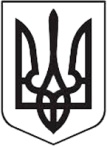 ДЕРЖАВНА ПОДАТКОВА СЛУЖБА УКРАЇНИГОЛОВНЕ УПРАВЛІННЯ ДПС У ЖИТОМИРСЬКІЙ ОБЛАСТІЗвітпро виконання Плану роботи Головного управління ДПС у Житомирській областіна 2022 рік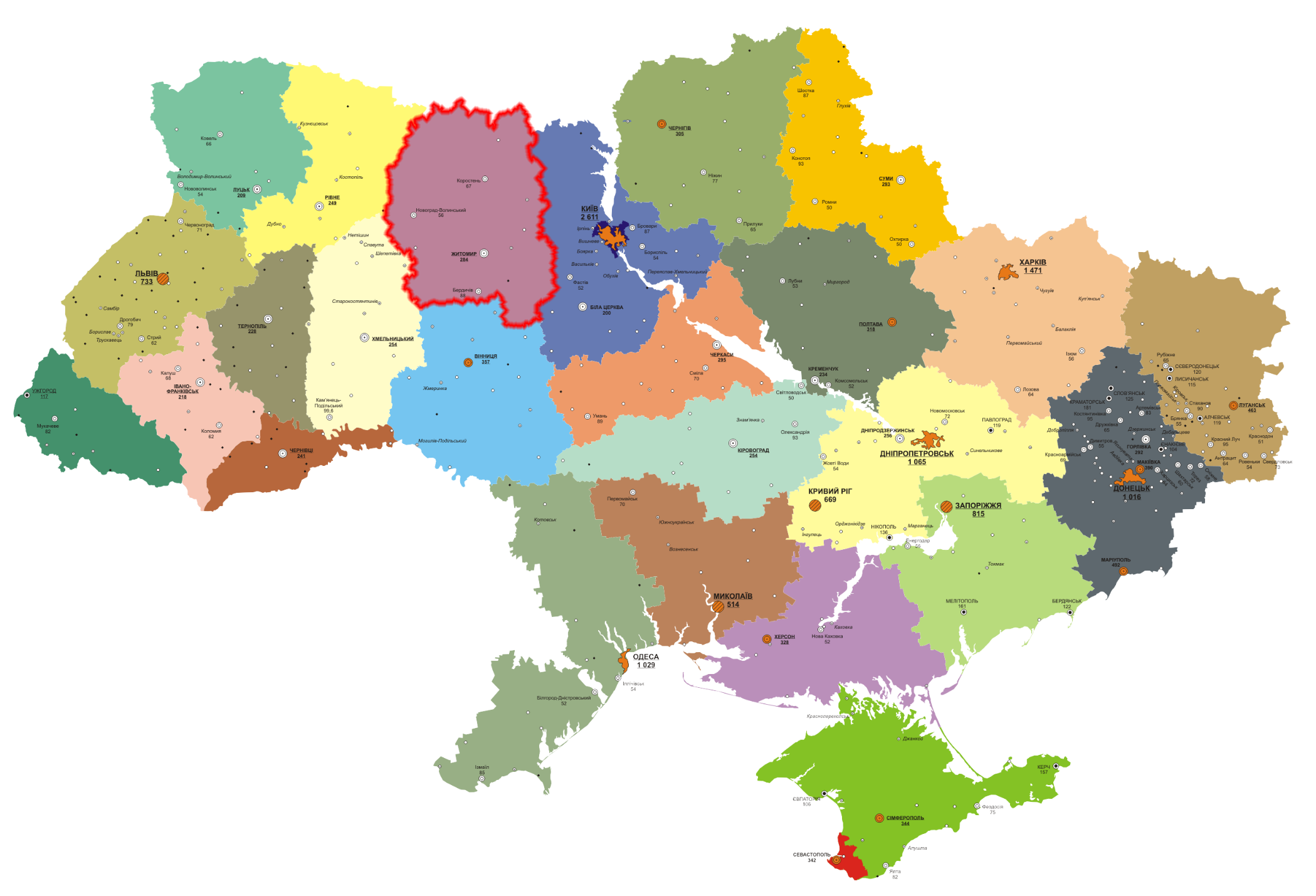 м. Житомир – 2023Розділ 1. Організація роботи щодо забезпечення виконання індикативних показників доходівДля забезпечення виконання показників доходів, доведених наказами ДПС, протягом 2022 року організовано роботу Головного управління ДПС у Житомирській області (далі – ГУ ДПС) по здійсненню у межах повноважень, передбачених законом, контролю за надходженням до бюджетів та державних цільових фондів податків і зборів, інших платежів. Відповідно до наказів ГУ ДПС від 29.07.2021 №527 «Про організацію роботи Головного управління ДПС у Житомирській області з визначення індикативних показників доходів та надходження платежів» (зі змінами) та від 29.11.2022 №605 «Про організацію роботи Головного управління ДПС у Житомирській області з визначення показників доходів та надходження платежів» для визначення ризиків виконання бюджетних призначень по закріплених платежах організовано роботу структурних підрозділів ГУ ДПС по актуалізації на постійній основі (близько 10-12 разів на місяць) інформації щодо очікуваних надходжень платежів до бюджетів та сплати єдиного внеску на загальнообов’язкове державне соціальне страхування (далі – єдиний внесок).ГУ ДПС обраховано щомісячні очікувані показники надходжень доходів до державного бюджету на 2022-2023 р.р. у розрізі платежів з урахуванням основних показників економічного і соціального розвитку області та динаміки, що склалася за звітний період, інформацію направлено ДПС листами ГУ ДПС від 22.08.2022 №2641/8/06-30-19-14; від 17.11.2022 №3947/8/06-30-19-14.По мірі надходження наказів ДПС опрацьовувались пропозиції структурних підрозділів щодо доведення показників доходів до бюджетів усіх рівнів, формувались відповідні накази ГУ ДПС, які доводились до структурних підрозділів ГУ ДПС: від 17.01.2022 №21 «Про індикативні показники доходів на   І квартал 2022 року»; від 18.04.2022 №85 «Про орієнтовні показники доходів на квітень 2022 року»; від 06.05.2022 №93 «Про орієнтовні показники доходів на травень 2022 року»; від 09.06.2022 №123 «Про орієнтовні показники доходів на червень 2022 року»; від 07.07.2022  №155 «Про орієнтовні показники доходів на липень 2022 року»; від 09.08.2022  №303 «Про показники доходів на серпень 2022 року»; від 08.09.2022 №432 «Про показники доходів на вересень 2022 року»; від 07.10.2022 №530 «Про показники доходів на жовтень 2022 року»; від 08.11.2022  №592 «Про показники доходів на листопад 2022 року»; від 08.12.2022  №615 «Про показники доходів на грудень 2022 року».Наказами ГУ ДПС відповідно до наказів ДПС коригувалися та уточнювались показники доходів, зокрема: від 17.01.2022 №20 «Про уточнення індикативних показників доходів на IV квартал 2021 року»; від 18.04.2022 №84 «Про уточнення індикативних показників доходів на I квартал 2022 року»; від 15.06.2022 №127 «Про уточнення орієнтовних показників доходів на квітень та травень 2022 року»; від 15.07.2022  №171 «Про уточнення орієнтовних показників доходів на червень 2022 року».Здійснювався моніторинг виконання доходів бюджетів по закріплених за ДПС доходах бюджету та надходжень єдиного внеску шляхом формування щоденних аналітичних матеріалів керівництву ГУ ДПС щодо поточного та прогнозного стану виконання доведених показників доходів для прийняття управлінських рішень.Протягом 2022 року ГУ ДПС в умовах дії воєнного стану в Україні вжито комплекс організаційних та практичних заходів та забезпечено надходження до зведеного бюджету в сумі 19472,8 млн грн платежів, які контролюються ДПС, що у 1,4 рази, або на 5225,2 млн грн більше 2021 року.До державного бюджету надійшло (збір) 7118,7 млн грн, що на 29,6 відс., або на 1624,2 млн грн більше, ніж за 2021 рік.Надходження (збір) до загального фонду державного бюджету становлять 7067,7 млн гривень, до спеціального – 51,1 млн гривень. Показники доходів до загального фонду державного бюджету перевиконано на 5,3 відс., додатково до бюджету надійшло 354,5 млн гривень.У повному обсязі виконано завдання з податку на додану вартість з вироблених в Україні товарів (робіт, послуг) (збір) – 111,8 відс.(+275,4 млн грн); податку та збору на доходи фізичних осіб – 107,9 відс. (+259,7 млн грн); по частині чистого прибутку (доходу) господарських організацій (державних унітарних підприємств та їх об'єднань), що вилучається до бюджету – 117,9 відс. (+9,6 млн гривень).  (Рис. 1, 2)Рис.1Динаміка надходжень до Зведеного, Державного, місцевих бюджетів, що контролюються ГУ ДПС у Житомирській області за 2021-2022 рр. (млрд грн)                                                                                                                Рис.2Структура надходжень до загального фонду Державного бюджету за 2022 рікДо місцевих бюджетів надходження платежів становили                         12354,0 млн гривень. Темп росту надходжень до 2021 року становить 141,1 відс. (+3601,1 млн гривень). Показник доходів  виконано на 107,4 відс.                       (+855,1 млн гривень).    (Рис. 3).Рис.3Структура надходжень до місцевих бюджетів за 2022 рікДіяльність ГУ ДПС була спрямована на виконання показників доходів, доведених відповідними наказами ДПС України. ДПС України надавались інформаційні довідки щодо стану забезпечення надходжень до державного бюджету за звітний період, причини невиконання показників доходів за окремими платежами та за основними напрямами роботи (15 інформаційних листів - довідок).За звітний період забезпечена адекватність між показниками економічного і соціального розвитку області (в умовах відсутності небхідних статистичних даних: індекс промислової продукції – 95,9 відс.; сільськогосподарської продукції – 93,4 відс.; обороту роздрібної торгівлі – 119,8 відс. (за січень 2022 року до січня 2021 року) та ростом обсягів надходжень до державного бюджету                     (129,6 відсотків)).Відповідно до п. 64.7 ст. 64 Податкового кодексу України (далі – Кодекс) та наказу Міністерства фінансів України від 21.10.2015 №911 «Про затвердження Порядку формування Реєстру великих платників податків» опрацьовано перелік підприємств, що пропонувалися для включення до проєкту Реєстру великих платників податків (далі – ВПП) на 2023 рік, з урахуванням підпункту 14.1.24 пункту 14.1 ст.14 Кодексу за визначеними критеріями (лист ГУ ДПС від 26.09.2022 №3175/8/06-30-19-14).Інформаційно-аналітичні матеріали щодо діяльності кластерних груп суб’єктів господарювання та пропозиції щодо змін до Реєстру на 2022 рік надані ДПС листом ГУ ДПС від 06.10.2022 за №3362/8/06-30-19-01-14.Пропозиції щодо формування Реєстру кластерних груп суб’єктів господарювання на 2023 рік надані листом ГУ ДПС від 30.11.2022 №4104/8/06-30-19-01-14. Протягом 2022 року надавались матеріали керівництву ГУ ДПС по ВПП, кластерних групах суб’єктів господарювання, що є концентрованою інформацією про структуру, основні сфери та показники їх діяльності та дозволяє швидко оцінити результати діяльності в цілому по групі та по основних напрямах бізнесу, виявити «вузькі місця», та резерви збільшення надходжень до бюджету.Забезпечено постійний контроль за розрахунками з бюджетом підприємств державного сектору економіки, зокрема, підприємств-монополістів.ДПС надані інформаційно-аналітичні матеріали щодо показників фінансових планів державних підприємств по сплаті до державного бюджету податкових платежів та єдиного внеску (лист ГУ ДПС від 12.10.2022 №3427/8/06-30-19-01-14).З метою виконання показників розрахункової бази з податку на прибуток, єдиного податку, податку на додану вартість управлінням оподаткування юридичних осіб ГУ ДПС забезпечено моніторинг платників податків, нарахувань та сплати податків і зборів; опрацювання групи ризику та вжиття невідкладних заходів по збільшенню рівня податкової ефективності; опрацювання податкової звітності з метою виявлення резервів; опрацювання додаткових резервів за рахунок забезпечення адекватності темпів росту нарахування до доходів та обсягів продажу по ПДВ, направлення до підпорядкованих територіальних підрозділів термінових телеграм та листів; проведення заслуховувань керівників підпорядкованих територіальних підрозділів з питань організації роботи та забезпечення виконання доведених показників доходів зі збору платежів до бюджетів усіх рівнів. В результаті вжитих заходів за 2022 рік зібрано 26010,4 млн грн ПДВ, що на  275,4 млн грн, або 11,8 відс. більше доведеного показника. Податкова ефективність по деклараціях за грудень 2021 року – листопад 2022 року склала 3,08 відсотка. Надходження з податку на прибуток до загального фонду державного бюджету склали 571,6 млн грн, що на 134,5 млн грн, або на 30,8 відс. більше надходжень 2021 року. Надходження частини чистого прибутку (доходу) становили                       63,6 млн грн, показник виконано на 117,9 відс., додатково до бюджету надійшло 9,6 млн гривень. В порівнянні з 2021 роком додатково надійшло 31,0 млн гривень.До місцевих бюджетів надійшло податку на прибуток – 77,3 млн грн (без ВПП), єдиного податку з юридичних осіб ІІІ групи – 146,9 млн грн, єдиного податку з юридичних осіб ІV групи – 136,2 млн грн, частини чистого прибутку (доходу) комунальних унiтарних пiдприємств та їх об’єднань – 40,4 млн гривень.З метою збільшення надходжень платежів до бюджетів управлінням оподаткування фізичних осіб здійснено заходи по відпрацюванню податкових ризиків по платниках єдиного податку IV групи, які мають орендовані земельні ділянки, проте протягом 2021 року не сплачували податок на доходи фізичних осіб (далі – ПДФО), що сплачується податковими агентами із доходів платника податку інших ніж заробітна плата за кодом бюджетної класифікації 110101400 (оренда паїв). За результатами відпрацювання забезпечено сплату ПДФО з інших доходів в сумі 92,4 тис. грн та військового збору в сумі 6,5 тис. гривень. Протягом року щомісяця здійснювалось відпрацювання переліку суб’єктів господарювання, які зменшили сплату ПДФО, що сплачується податковими агентами із доходів платника податку у вигляді заробітної плати або інших доходів, порівняно з попереднім місяцем. Встановлено 1248 суб’єктів господарювання (далі – СГ), зареєстрованих у 2021 році, які не сплачували ПДФО та військовий збір, з них 151 платник включений в реєстр платників ПДВ, по яких вживаються заходи по залученню до сплати. За результатами опрацювання даного переліку за 2022 рік забезпечено надходжень з ПДФО та військового збору в сумі 64,9 млн гривень. Проведено аналіз фактичних надходжень ПДФО з інших доходів (КБК 11010400), у т.ч. від СГ галузі «Сільського господарства», (оренда паїв (106, 195-ознаки доходу) та виплата дивідендів/роялті (103, 109-ознаки доходу) за 2021 рік (у 2022 році). За результатами проведеного аналізу встановлено, що за 2022 рік забезпечено надходження ПДФО з інших доходів на загальну суму                   228,1 млн гривень. Протягом 2022 року структурними підрозділами ГУ ДПС забезпечено проведення аналізу фінансової та податкової звітності платників податків. Управлінням з питань виявлення та опрацювання податкових ризиків ГУ ДПС забезпечено моніторинг платників податків нарахувань та сплати податків і зборів, зокрема: проведено опрацювання групи ризику та вжиття невідкладних заходів по збільшенню рівня податкової ефективності. Забезпечено щомісячний відбір ризикових суб’єктів господарювання (з сумами ПДВ понад 100 тис. грн) відповідно до розпорядження ДФС України від 13.09.2018 №95-р з подальшим направленням до ДПС; внесено до реєстру ризикових платників податку на додану вартість, згідно додатку 1 до Порядку зупинення реєстрації податкової накладної/розрахунку коригування в Єдиному реєстрі податкових накладних, затвердженого постановою Кабінету Міністрів України від 11 грудня 2019 року №1165, у січні 2022 року 12 СГ, у липні-грудні 2022 року – 158 СГ. По вищезазначеним платникам зупинено реєстрацію податкових накладних на загальну суму ПДВ 15,7 млн грн та упереджено реалізацію реєстраційного ліміту на загальну суму 190,8 млн гривень.На виконання Порядку взаємодії комісій центрального та регіонального рівнів, структурних підрозділів ДПС, головних управлінь ДПС в областях, м. Києві та Офісу великих платників податків ДПС, затвердженого наказом ДПС від 12.05.2020 №204, інформацію по СГ, які внесено до реєстру платників, які відповідають критеріям ризиковості платника ПДВ, направлено ГУ ДПС в областях. Управлінням оподаткування юридичних осіб за результатами аналізу правильності відображення у податковій декларації з податку на прибуток підприємств за 2021 рік доходу від будь-якої діяльності (за вирахуванням непрямих податків), визначеного за правилами бухгалтерського обліку та даних фінансової звітності встановлено, що 212 СГ мають розбіжність в т.ч. 166 СГ занизили доходи на 1483,9 млн грн, 46 СГ завищили доходи на 19,9 млн гривень. По 16 СГ розбіжність пояснюється перебуванням протягом 2021 року в Реєстрі неприбуткових установ та організацій чи на спрощеній системі оподаткування єдиним податком 3 групи, 4 СГ перебували на єдиному податку 4 групи і подали декларації в зв’язку із виплатою доходу нерезидентам, сума розбіжності                 290,9 млн гривень. Усунули розбіжність за рахунок подання уточнюючої фінансової звітності 13 СГ, 132 СГ подали уточнюючі декларації. По 14 СГ складено акти камеральних перевірок.За результатами декларування за 3 квартали 2022 року, майже 29,3 відс. загальних обсягів або 11684,7 млн грн займають підприємства торгівлі, якими задекларовано до сплати 89,9 млн грн (31,4 відсотка). Податкова ефективність складає 0,77 відсотка.Збиткову діяльність задекларувало 118 СГ на суму 3 591,3 млн грн, що на 41 СГ менше, ніж за перше півріччя 2022 року (159 СГ) та більше на                        1137,9 млн гривень. Стали збитковими в порівняні з першим півріччям 2022 року 5 СГ, якими задекларовано 41,6 млн грн збитків, за перше півріччя 2022 такими СГ було задекларовано 0,4 млн грн до сплати. Вийшли із збитків та задекларували податок на прибуток в порівнянні з першим півріччям 2022 року 24 СГ та задекларували до сплати 4,4 млн гривень. Усунуто завищення рядка 18 (податку на прибуток за попередній звітний період) на 0,3 млн грн та подано уточнюючий розрахунок на збільшення податкового зобов’язання на 0,1 млн гривень.Заниження фінансового результату до оподаткування по 11 СГ на 3,0 млн грн пояснюється тим, що розбіжність в сумі 2,9 млн грн виникла в зв’язку з переходом платників протягом квітня-вересня на спрощену систему оподаткування (2 відсотки), по 2-х платниках на суму розбіжності 0,1 млн грн, подані уточнюючі декларації та задекларовано до сплати 1,2 тис грн, по 1 СГ подано уточнюючий фінансовий звіт.Управлінням оподаткування фізичних осіб здійснено аналіз суб’єктів господарювання, які подали податкові розрахунки сум доходу, нарахованого (сплаченого) на користь платників податків – фізичних осіб, і сум утриманого з них податку, а також сум нарахованого єдиного внеску (далі – податковий розрахунок) за І квартал 2022 року (16175 податкових агентів) та встановлено 168 податкових агентів, які не провели сплату ПДФО, військового збору, єдиного внеску. За результатами відпрацювання даного переліку платників забезпечено сплату ПДФО із заробітної плати в сумі 198,6 тис. грн, військового збору               29,1 тис. грн, єдиного внеску 298,2 тис. гривень. Відпрацьовано перелік податкових агентів в розрізі фізичних осіб, доведених листом ДПС від 22.07.2022 №20/7д/99-00-24-05-07, які отримали доходи відповідно до умов цивільно - правових договорів (102 ознака доходу) протягом 2019 – 2021 років. Подано 26 уточнюючих розрахунків, якими відображено суму ПДФО 54,8 тис. грн та суму військового збору 4,6 тис. гривень. Проведено аналіз 2590 СГ, які перебувають на податковому обліку в інших ГУ ДПС, не перераховують до бюджетів громад Житомирської області ПДФО за найманих працівників та при цьому зареєстрували об’єкти оподаткування в ГУ ДПС. Лист із зазначеним переліком (від 03.06.2022 №960/7/06-30-24-01) надіслано до Головних управлінь ДПС в областях та м. Києві, Міжрегіональних управлінь ДПС по роботі з ВПП для проведення роз’яснювальної роботи з метою дотримання вимог Кодексу при сплаті ПДФО. За результатами вжитих заходів забезпечено сплату ПДФО в сумі 618,5 тис. гривень.Комісією ГУ ДПС з питань зупинення реєстрації податкової накладної/розрахунку коригування в Єдиному реєстрі податкових накладних (далі – Комісія) на  засіданнях розглянуто копії документів та письмові пояснення стосовно підтвердження інформації, зазначеної у податковій накладній/розрахунку коригування, для розгляду питання прийняття Комісією рішення про реєстрацію/відмову в реєстрації податкової накладної/ розрахунку коригування в Реєстрі по 21565 податкових накладних на загальну суму ПДВ – 395,7 млн грн, з них прийнято рішення про реєстрацію 19964 податкових накладних на загальну суму 330,1 млн грн та відмову у реєстрації 1369 податкових накладних на загальну суму ПДВ майже 58,0 млн гривень. Середній показник відмов складає 6,3 відсотка.Комісією розглянуто питання виключення 93 платників податку з переліку платників, які відповідають критеріям ризиковості, по яких отримано інформацію та копії відповідних документів, що свідчать про невідповідність платника податку критеріям ризиковості. Вищезазначеними платниками усунено ризики та нараховано умовний продаж з ПДВ на суму 6,2 млн грн, зменшено від'ємне значення з ПДВ шляхом подання уточнюючого розрахунку на суму 7,4 млн грн та сплачено додатково ПДВ у сумі 8,4 млн гривень.У звітному періоді на виконання ст. 43 Кодексу, а також з дотримання вимог наказу Міністерства фінансів України від 11.02.2019 № 60, організована робота у частині повернення помилково та/або надміру сплачених грошових зобов’язань та пені з податків, зборів, бюджетного відшкодування та єдиного внеску.Списання переплат з терміном позовної давності більше 1095 днів знаходиться на постійному контролі. За звітний період підготовлено 59 рішень та списано переплат по 12559 платниках на суму 6875,8 тис. гривень.З метою забезпечення контролю за правильністю обчислення, повнотою нарахування та своєчасністю сплати платниками податку на прибуток підприємств проводився всебічний аналіз поданих декларацій з податку на прибуток підприємств, за результатами якого встановлено недоліки та порушення при декларуванні податку на прибуток, про що направлено 15 листів структурним підрозділам управління оподаткування юридичних осіб ГУ ДПС для їх відпрацювання та забезпечено контроль за їх усуненням.До Державного бюджету України за 2022 рік забезпечено надходження податку на прибуток в сумі 571,6 млн грн, що на 134,5 млн грн перевищує находження 2021 року, показник доходів виконано на 81,1 відс.                                (-132,9 млн гривень).До місцевих бюджетів надійшло 77,3 млн грн податку на прибуток підприємств (без ВПП), показник доходів виконано на 101,6 відс, додаткові надходження склали 1,3  млн гривень.З метою забезпечення виконання доведених показників доходів з надходження частини чистого прибутку (доходу) до державного бюджету протягом звітного періоду управлінням оподаткування юридичних осіб ГУ ДПС проводився аналіз правильності визначення відрахувань частини чистого прибутку (доходу) в розрахунках частини чистого прибутку (доходу) та здійснювався контроль за повнотою сплати відрахувань частини чистого прибутку (доходу) державними унітарними підприємствами та їх об’єднаннями.В результаті вжитих заходів надходження за 2022 рік з частини прибутку державних унітарних підприємств, що вилучається до державного бюджету забезпечено в сумі 63,6 млн грн, показник доходів виконано на 117,9 відс., додаткові надходження склали 9,6 млн гривень. До місцевих бюджетів забезпечено надходження частини чистого прибутку комунальних унітарних підприємств у сумі 40,4 млн грн, показник доходів виконано на 291 відс., додаткові надходження склали 26,5 млн гривень.Забезпечено проведення аналізу адекватності нарахованих сум з податку на прибуток отриманим доходам та вжиття заходів із повноти залучення до оподаткування підприємств, які мінімізують податкові зобов’язання з податку на прибуток. За результатами декларування податку на прибуток за 2021 рік подано 4143 із 5330 (з яких економічно активними є 3377 платника) декларацій з податку на прибуток за 2021 рік та нараховано до сплати 299,6 млн гривень. За результатами аналізу правильності відображення у податковій декларації з податку на прибуток підприємств за 2021 рік доходу від будь-якої діяльності (за вирахуванням непрямих податків), визначеного за правилами бухгалтерського обліку та даних фінансової звітності встановлено, що 212 СГ мають розбіжність у т.ч. 166 СГ занизили доходи на 1483,9 млн грн, 46 СГ завищили доходи на          19,9 млн гривень. По 16 СГ розбіжність пояснюється перебуванням протягом   2021 року в Реєстрі неприбуткових установ та організацій чи на спрощеній системі оподаткування єдиним податком ІІІ групи, 4 СГ перебували на єдиному податку ІV групи і подали декларації в зв’язку із виплатою доходу нерезиденту на           290,9 млн гривень. Усунули розбіжність за рахунок подання уточнюючої фінансової звітності 13 СГ, 132 СГ подали уточнюючі декларації та усунули розбіжність. По 14 СГ складено акти камеральних перевірок.За результатами декларування податку на прибуток за 3 квартали 2022 року подано 384 декларації та нараховано податку на прибуток до сплати в сумі             145,0  млн гривень. Заниження фінансового результату до оподаткування по 11 СГ на 3,0 млн грн пояснюється тим, що розбіжність в сумі 2,9 млн грн виникла в зв’язку з переходом платників протягом квітня-вересня 2022 року на спрощену систему оподаткування (2 відсотки), по 2-х платниках на суму розбіжності           0,1 млн грн подані уточнюючі декларації та задекларовано до сплати 1,2 тис. грн, по 1 СГ подано уточнюючий фінансовий звіт.Протягом січня-грудня 2022 року подано 159 уточнюючих декларації з податку на прибуток та збільшення податку на суму 36,2 млн гривень.Управлінням оподаткування юридичних осіб забезпечено організацію роботи щодо повноти нарахування та сплати сум ПДВ суб’єктами господарювання – юридичними особами. Так, нарахування ПДВ по деклараціях за грудень 2021 – листопад  2022 складають 2162,1 млн гривень. Показник доходів зі збору ПДВ у 2022 році доведено в сумі 2335,0 млн грн, збір ПДВ забезпечено в сумі               2610,4 млн грн, або 111,8 відсотків.Управлінням оподаткування фізичних осіб забезпечено організацію та координацію роботи щодо забезпечення повноти нарахування та сплати задекларованих сум ПДВ СГ – фізичними особами. Фактично забезпечено загальний обсяг реалізації за період 01.01.2022 по 30.11.2022 згідно декларацій по ПДВ – 1980,4 млн грн, задекларовано до сплати за січень-листопад 2022 року (по граничному терміну сплати) 87,2 млн грн, навантаження склало - 4,4 відсотка. За 2022 рік забезпечено надходжень по ПДВ з фізичних осіб – підприємців в сумі 85,4 млн гривень.Протягом звітного періоду забезпечено дотримання встановлених у Кодексі термінів відпрацювання задекларованих до відшкодування сум ПДВ.Відповідно до пп.200.7.2 п.200.7 ст.200 Кодексу заяви про повернення сум бюджетного відшкодування автоматично вносяться до Реєстру заяв про повернення суми бюджетного відшкодування. Повернення узгоджених сум бюджетного відшкодування здійснюється у хронологічному порядку відповідно до черговості внесення до Реєстру заяв про повернення суми бюджетного відшкодування. Протягом 2022 року заявлено ПДВ до відшкодування на розрахункові рахунки платників податку в сумі 919,6 млн грн (по деклараціях за грудень 2021 – листопад 2022 року), упереджено безпідставно заявлену до відшкодування суму на 27,9 млн грн, відшкодовано грошовими коштами –            519,2  млн гривень. По деклараціях за грудень 2021 - листопад 2022 року в Реєстр заяв про повернення сум бюджетного відшкодування внесено дані щодо упередження безпідставно заявленого бюджетного відшкодування на загальну суму 27,9 млн гривень. Залишок невідшкодованого ПДВ на розрахунковий рахунок станом на 01.01.2023 року згідно до Реєстру заяв становить 481,7 млн грн, з якого 310,2 млн грн - заяви, по яких тривають документальні перевірки.З метою проведення аналізу щодо правомірності перебування суб’єктів господарювання в реєстрі платників єдиного податку структурним підрозділам управління оподаткування юридичних осіб направлено 29 оглядових листів. В результаті вжитих заходів протягом 2022 року з реєстру платників єдиного податку третьої групи - юридичних осіб виключено 46 суб’єктів господарювання та з реєстру платників єдиного податку єдиного податку четвертої групи -юридичних осіб виключено 2 суб’єкта господарювання, якими було порушено умови перебування на спрощеній системі оподаткування.Протягом 2022 року управлінням оподаткування фізичних осіб анулювання шляхом виключення з реєстру платників єдиного податку за рішенням контролюючого органу не здійснювалось У 2022 році забезпечено вжиття заходів щодо своєчасного та у повному обсязі відпрацювання суб’єктів господарювання, які використовують схеми мінімізації податкових зобов’язань та ухилення від оподаткування.Управлінням з питань виявлення та опрацювання податкових ризиків вжиття заходів щодо відпрацювання суб’єктів господарювання групи ризику здійснювалось протягом звітного періоду в рамках наказу ДФС від 28.07.2015 №543 «Про забезпечення комплексного контролю податкових ризиків з ПДВ» (далі – наказ №543).Станом на 01.01.2023 доведено для відпрацювання ризикові платники ГУ ДПС по деклараціях з ПДВ за січень 2017 року - вересень 2022 року, згідно категорій уваги:- «Вигодоформуючі суб’єкти» - на суму 1834,7 млн грн ПДВ, залишок невідпрацьованого схемного податкового кредиту складає 137,6 млн грн, або              7,5 відс.;- «Вигодотранспортуючі суб’єкти» - 2178,6 млн грн ПДВ, залишок невідпрацьованого схемного податкового кредиту – 318,4 млн грн, або 14,6 відс.;- «Вигодонабувачі» - 718,1 млн грн ПДВ, залишок невідпрацьованого схемного податкового кредиту 216,7 млн грн або 30,2 відс. від доведеного.Управлінням оподаткування юридичних осіб з метою виявлення суб’єктів господарювання, які мінімізують податкові зобов’язання, протягом звітного періоду проводився аналіз та розрахунок рівня податкового навантаження з ПДВ платників податків, який базується на аналізі основних показників минулих звітних періодів, а саме: середньомісячних нарахувань податку, темпу зростання обсягу поставки, тощо. Триває відпрацювання доведених для відпрацювання в рамках наказу №543 СГ, які ймовірно використовують схемний податковий кредит для мінімізації сплати ПДВ. З метою забезпечення повноти декларування екологічного податку за викиди в атмосферне повітря стаціонарними джерелами двоокису вуглецю проведено обрахування обсягів використання палив мінеральних згідно з відомостями єдиного реєстру податкових накладних з податку на додану вартість за 2022 рік. В результаті проведеної роботи збільшено податкові зобов’язання з екологічного податку на 62,6 тис. гривень.Опрацьовано інформацію щодо отримання дозволів на спеціальне водокористування. В результаті вжитих заходів залучено до оподаткування  рентною платою за використання води 47 суб’єктів господарювання, якими задекларовано 23,4 тис. гривень. Забезпечено аналіз поданої звітності з рентної плати за користування надрами та встановлено факти ухилення від оподаткування 32 суб’єктами господарювання, у яких ціна реалізації продукції за даними ЄРПН вища, ніж зазначена у податкових деклараціях з рентної плати. Обґрунтована інформація передана до управління податкового аудиту для врахування при проведенні контрольно-перевірочних заходів.Проведено звірку обсягів видобутку корисних копалин, зазначених у податкових деклараціях з рентної плати, з обсягами видобутку корисних копалин та підземних вод, наданими Державною службою геології та надр України. (інформацію направлено ДПС листами від 19.09.2022 №3059/8/06-30-04-01 та від 19.12.2022 №4459/8/06-30-04-01).Проведеним аналізом встановлені факти неправомірного застосування трьома надрокористувачами до ставок рентної плати коригуюючого коефіцієнта 0,95. В результаті вжитих заходів платниками подані уточнюючі декларації та збільшено податкові зобов’язання на 61,6 тис. гривень. В ході проведення камеральних перевірок поданих декларацій з рентної плати та екологічного податку встановлені факти заниження ставок, коефіцієнтів та інших показників звітності. В результаті проведеної роботи податкові зобов’язання з відповідних податків збільшено на 0,5 млн гривень. В результаті проведеної роботи та вжитих заходів впродовж 2022 року (в умовах воєнного стану) забезпечено надходження до бюджетів усіх рівнів          1229,8 млн гривень.З метою виявлення додаткових резервів сплати ПДФО до бюджету управлінням оподаткування фізичних осіб листами від 28.06.2022 №2502/06-30-24-01 та від 13.09.2022 №4270/06-30-24-01 надано управлінню з питань виявлення та опрацювання податкових ризиків ГУ ДПС переліки юридичних осіб - платників ПДВ (1636 та 473 платників відповідно), які в 2022 році сплачували ПДВ та при цьому сплата ПДФО відсутня (або складає менше 100 грн) для використання в роботі в межах «Порядку зупинення реєстрації податкової накладної/розрахунку коригування в Єдиному реєстрі податкових накладних», затвердженого постановою Кабінету Міністрів України від 11 грудня 2019 року №1165.Управлінням податкового аудиту ГУ ДПС здійснювалась робота по відпрацюванню суб’єктів господарювання, віднесених до ризикової категорії (в рамках наказу №543), задіяних у формуванні схемного податкового кредиту та ланцюгів постачання товарів. Протягом 2022 року забезпечено відпрацювання           72,6 млн грн схемного кредиту. За результатами проведеної роботи підтверджено податкового кредиту у сумі 3,3  млн грн, зменшено залишок від’ємного значення на 1,1 млн грн, складено доповідні записки про відсутність підстав для проведення перевірок на суму 60,0 млн грн, донараховано ПДВ у сумі 6,2 млн грн, узагальнено податкову інформацію при зміні ризикової категорії (встановлено транзитні операцій) на суму 1,4 млн грн та подано платниками уточнюючий розрахунок та самостійно скориговано податковий кредит на суму 0,3 млн гривень. Відділом трансфертного ціноутворення протягом 2022 забезпечено відпрацювання 200 СГД, що здійснюють господарські операції, які мають ознаки контрольованих. За результатами проведеної роботи складено оперативний перелік платників податків та відібрано 40 платників податків, які потенційно мають звітуватися про контрольовані операції. Опрацьовано 34 поданих звіти про контрольовані операції. Проведено аналіз діяльності платників податків області на наявність власників громадян Російської Федерації та Республіки Білорусь. Інформацію щодо виявлених власників передано до ДПС.Забезпечено повноту нарахування та своєчасності сплати акцизного податку відповідно до діючих ставок податку на підакцизні товари, у обсягах не менших ніж, доведено відповідними наказами ДПС та ГУ ДПС  про показники доходів.З вироблених в Україні підакцизних товарів (продукції) до загального фонду Державного бюджету України у 2022 році надійшло 159,5 тис. грн акцизного податку, що становить 122,8 відс. доведеного показника. До місцевих бюджетів надійшло акцизного податку з реалізації суб’єктами господарювання роздрібної торгівлі підакцизними товарами 166,9 млн грн, показник доходів виконано на 121,4 відс. (+29,4 млн гривень).З метою забезпечення контролю за правильністю обчислення, своєчасністю і повнотою сплати рентної плати, екологічного податку та податку на майно в частині плати за землю до бюджету скоординовано роботу з Житомирським обласним управлінням лісомисливського господарства, обласним комунальним підприємством «Житомироблагроліс», Державною службою геології та надр України, Управлінням екології та природних ресурсів Житомирської обласної державної адміністрації, Державною екологічною інспекцією Поліського округу, сектором Державного агентства водних ресурсів у Житомирській області,           Головним управлінням Держгеокадастру у Житомирській області,  територіальними громадами та іншими установами та організаціями щодо обміну інформацією необхідною для обрахування бази оподаткування по закріплених платежах.Організовано та проведено роботу щодо забезпечення контролю за правильністю обчислення, своєчасністю і повнотою нарахування та сплати до бюджету рентної плати, екологічного податку, місцевих податків і зборів.Рентна плата:в результаті опрацювання переліку лісорубних квитків, виписаних лісокористувачами області, встановлені заниження задекларованих податкових зобов’язань з рентної плати за спеціальне використання лісових ресурсів за          ІІІ квартал 2022 року та забезпечено подання уточнюючих розрахунків на суму     2,1 млн грн; проведено аналіз суб’єктів господарювання, які в установленому порядку отримали спеціальні дозволи на користування надрами, з метою повноти залучення до оподаткування. Про результати роботи проінформовано ДПС листом від 22.08.2022 №2639/8/06-30-04-01;забезпечено аналіз поданої звітності з рентної плати за користування надрами та встановлено факти ухилення від оподаткування 32 СГ, у яких ціна реалізації продукції за даними ЄРПН вища, ніж зазначена у податкових деклараціях з рентної плати. Обґрунтована інформація передана до управління податкового аудиту для врахування при проведенні контрольно-перевірочних заходів;опрацьовано перелік суб’єктів господарювання, які отримали дозволи на спеціальне водокористування та мають артезіанські свердловини. Залучено до оподаткування 47 платників на суму 23,4 тис. грн;проведено звірки обсягів підземної води, які задекларовані у розрахунках з рентної плати за спеціальне використання води, з обсягами підземної води, зазначеними у розрахунках з рентної плати за користування надрами для видобування корисних копалин за відповідні періоди. За наслідками звірки двома СГ збільшено податкові зобов’язання на 4,6 тис. грн;опрацьовано перелік житлово-комунальних підприємств, які перевищили установлений річний ліміт використання води. В результаті 4 ЖКП збільшили податкові зобов’язання по рентній платі за спецводокористування на 12,5 тис. грн;проаналізовано боржників рентної плати за спеціальне використання води та інформацію по 9 СГ, що протягом шести місяців не сплачували рентну плату, та листами ГУ ДПС від 16.08.2022 №2751/5-06-30 та від 28.09.2022 №3290/5/06-30 надіслано до Державного агентства водних ресурсів України для анулювання відповідних дозволів;проаналізовано боржників рентної плати за користування надрами для видобування корисних копалин та перелік тих, які не вносили, несвоєчасно вносили суми податкових зобов’язань протягом шести місяців та направлено до ДПС лист ГУ ДПС від 07.06.2022 №1458/8/06-30-04-01 для порушення питання зупинення терміну дії відповідного спеціального дозволу;забезпечено опрацювання переліку суб’єктів господарювання, яким видано ліцензії на право користування радіочастотним ресурсом. Перелік таких суб’єктів господарювання (лист ДПС України від 30.08.2022 № 9801/7/99-00-04-01-01-17) направлено підпорядкованим підрозділам та скоординовано роботу щодо їх опрацювання з метою забезпечення повноти нарахування та сплати рентної плати за користування радіочастотним ресурсом України. Внаслідок проведеної роботи залучено до оподаткування 7 СГ, якими задекларовано 48,1 тис. грн рентної плати за користування радіочастотним ресурсом.В результаті проведеної роботи в умовах воєнного стану забезпечено надходжень до зведеного бюджету: - рентної плати за користування надрами у сумі 197,0 млн грн;- рентної плати за спеціальне використання лісових ресурсів у сумі             238,4 млн грн;- рентної плати за спеціальне використання води у сумі 21,9 млн грн;- рентної плати за використання радіочастотного ресурсу України в сумі          0,6 млн гривень.Екологічний податок:проведено аналіз суб’єктів господарювання, які в установленому порядку отримали дозволи на викиди забруднюючих речовин в атмосферне повітря  стаціонарними джерелами щодо залучення їх до оподаткування. Залучено до оподаткування 45 СГ, якими задекларовано 82,3 тис. грн;опрацьовано інформацію, отриману від Державної екологічної інспекції Поліського округу про встановлені факти порушень природоохоронного законодавства суб’єктами господарювання, що здійснюють викиди в атмосферне повітря, та проінформовано ДПС листом ГУ ДПС від 14.06.2022 № 1550/8/06-30-04-01;опрацьовано інформацію Басейнового управління водних ресурсів річки Прип’ять щодо суб’єктів господарювання, які здійснюють скиди забруднюючих речовин у водні об’єкти. В результат проведеної роботи платниками подано уточнюючі декларації на збільшення задекларованих сум екологічного податку на  46,1 тис. грн;опрацьовано реєстр місць видалення відходів на предмет залучення до оподаткування екологічним податком за розміщення відходів та шляхом подання уточнюючих декларацій збільшено задекларовані суми на 33,8 тис. грн;опрацьовано інформацію Головного управління статистики щодо суб’єктів, які надали статистичну звітність 2-ТП повітря на предмет підтвердження обсягів викидів в атмосферне повітря двоокису вуглецю, збільшено задекларовані суми на 19,6 тис. грн;проведено аналіз поданої звітності екологічного податку на предмет правильності застосування до ставок податку коригуючих коефіцієнтів. Забезпечено подання уточнюючих декларацій на суму 47,1 тис. гривень.В результаті вжитих заходів в умовах воєнного стану забезпечено надходження екологічного податку сумі 37,0 млн гривень. Місцеві податки і збори: проведено аналіз правильності обчислення, своєчасності і повноти сплати до бюджету податку на майно в частині плати за землю, податку на нерухоме майно, транспортного та туристичного податків. Структурними підрозділами управління оподаткування юридичних осіб постійно здійснювались звірки з територіальними громадами щодо повноти обліку платників податків, які декларують плату за землю, оподатковуваних площ земельних ділянок, а також повноти нарахування і сплати ними плати за землю; проведено аналіз задекларованих сум податкових зобов’язань з плати за землю на 2022 з врахуванням щорічної індексації нормативно-грошової оцінки земель. За наслідками проведеної роботи забезпечено подання 547 уточнюючих декларацій на збільшення річної суми податкового зобов’язання на суму 37,8 млн грн;опрацьовано суб’єктів господарювання, які задекларували зменшення податкового зобов’язання з плати за землю без належного на те законодавчого обґрунтування;проаналізовано платників податку на нерухоме майно, відмінне від земельної ділянки, та встановлено невідповідність розміру мінімальної заробітної плати, що призвело до зменшення податкового зобов’язання; опрацьовано переліки земельних ділянок, на яких розміщені автозаправні станції на предмет залучення до оподаткування платою за землю;проведено суцільну інвентаризацію орендарів земельних ділянок по укладених договорах оренди, про що проінформовано ДПС України листом ГУ ДПС від 30.11.2022 №4119/8/06-30-04-01;проведено аналіз сум податкових пільг із плати з землю та податку на нерухоме майно на 2022 рік та проінформовано ДПС листами ГУ ДПС від 30.08.2022 № 2730/8/06-30-04-01 та від 08.09.2022 № 2909/8/06-30-04-01, за результатами проведеного аналізу надійшло 55 уточнюючих декларацій;проведено аналіз платників, в ІКП яких рахуються переплати при відсутності нарахувань. В результаті роботи подані податкові декларації з плати за землю на 355,9 тис. гривень.В результаті проведеної роботи (в умовах воєнного стану) забезпечено надходження до місцевих бюджетів плати за землю в розмірі 612,3 млн грн, податку на нерухоме майно - 120,3 млн грн, транспортного та туристичного податків, збору за паркування транспортних засобів - 2,3 млн гривень.За 2022 рік управлінням оподаткування фізичних осіб забезпечено надходжень з рентної плати в сумі 139,3 тис. грн; єдиного податку з фізичних осіб в сумі           799,0 млн грн, (107,3 відс. виконання показника доходів); плати за землю з фізичних осіб - 71,4 млн грн (96,6 відс.); податку на нерухоме майно, вiдмiнне вiд земельної дiлянки з фізичних осіб – 26,8 млн грн (86,9 відс.); транспортного податку з фізичних осіб - 392,6 тис. грн (119,0 відс.); туристичного збору з фізичних осіб - 1011,0 тис. грн (108,7 відс.); збору за місця для паркування транспортних засобів з фізичних осіб - 374,6 тис. грн (108,9 відсотка). Постійно проводиться робота по наповненню електронних баз даних кадастровими номерами земельних ділянок.З метою підвищення рівня сплати податків самозайнятими особами, які перебувають на загальній системі оподаткування, вжито ряд заходів, за результатами яких від фізичних осіб - підприємців, які перебувають на загальній системі оподаткування, у 2022 році додатково надійшло 510,0 тис. грн ПДФО.          На виконання листа ДПС від 25.05.2022 № 4168/7/99-00-24-05-07 забезпечено відпрацювання 62 фізичних особи - підприємця, якими сплачено до бюджету ПДФО 521,6 тис. грн та військового збору 5,3 тис. гривень.Забезпечено організацію роботи щодо здійснення контролю за своєчасністю, достовірністю, повнотою нарахування та сплати ПДФО та військового збору суб’єктами господарювання юридичними та фізичними особами. За результатами вжитих заходів забезпечено надходження від податкових агентів ПДФО до державного бюджету (21 відс.) у сумі 2594,9 млн грн, що становить 105,1 відс. виконання доведеного показника доходів; військового збору у сумі 935,2 млн грн, що становить 116,6 відс. виконання доведеного показника. Забезпечено надходження єдиного внеску від суб’єктів господарювання у сумі 13331,1 млн грн, що становить 108,2 відс. виконання доведеного показника.За результатами відпрацювання дотримання платниками податків ст.168 Кодексу (виконання контрольного доручення, доведеного листом ДПС від 04.03.2020 №3626/7/99-00-04-05-01-07) стосовно сплати ПДФО відокремленими підрозділами юридичних осіб за місцем фактичного розташування таких підрозділів, у 2022 році забезпечено залучення до реєстрації 220 податкових агентів-юридичних осіб, що мають відокремлені не уповноважені підрозділи, якими сплачено до бюджету ПДФО у розмірі 40,3 млн гривень. З метою забезпечення правильності нарахування заробітної плати найманим працівникам проведено зустрічі з керівниками 149 СГ; на постійній основі проводилась роз’яснювальна робота щодо неприпустимості порушення законодавства при нарахуванні заробітної плати найманим працівникам, в тому числі із залученням органів місцевого самоврядування, зокрема на субсайтах органів місцевого самоврядування розміщувалась інформація щодо дотримання вимог чинного законодавства при виплаті заробітної плати.З метою виявлення додаткових резервів для забезпечення повноти надходжень ПДФО у 2022 році управлінням оподаткування фізичних осіб вжито такі заходи:- взято участь у засіданні 7 комісій при Житомирській обласній державній адміністрації (далі – ОДА) з питань погашення заборгованості із заробітної плати, пенсій, стипендій та інших соціальних виплат;- проведено співбесіди з керівниками 225 бюджетоформуючих податкових агентів щодо забезпечення виплати заробітної плати та надходжень податків відповідно до графіку виплат, затвердженого колективними договорами;- заслухано посадових осіб 16 суб’єктів господарювання по питанню нарахування заробітної плати у розмірах менше або на рівні законодавчо встановленої заробітної плати.- з метою залучення додаткових надходжень, за рахунок вжиття заходів, спрямованих на детінізацію заробітної плати найманим працівникам, за участі керівництва управління оподаткування фізичних осіб ГУ ДПС заслухано посадових осіб 267 суб’єктів господарювання по питанню нарахування заробітної плати у розмірах менше або на рівні законодавчо встановленої заробітної плати.З початку 2022 року проведено 116 документальних перевірок суб’єктів господарювання (юридичних та фізичних осіб), які допустили порушення податкового законодавства при виплаті заробітної плати та (або), використовували працю найманих осіб без укладання трудових угод (в т.ч. 31 з порушеннями). За результатами проведених перевірок донараховано грошових зобов’язань в сумі       4,6 млн грн, до бюджету надійшло 1,6 млн гривень. Крім того в 523 випадках легалізовано працю найманих працівників. Матеріали перевірок по 38 суб’єктах господарювання направлено на адресу Управління Держпраці у Житомирській області.За результатами фактичних перевірок, проведених управлінням податкового аудиту, виявлено використання праці найманих осіб без укладання трудових угод у 34 випадках. Інформацію про виявлені випадки використання праці найманих осіб без укладання трудових угод направлено до відповідних територіальних органів Держпраці.З метою забезпечення подання громадянами декларацій за 2021 рік організовано інформування платників податків на електроні адреси та здійснення автодозвону про необхідність подання декларацій про майновий стан і доходи за 2021 рік. Також «ймовірним декларантам» забезпечено направлення повідомлень про необхідність подання декларації.З метою проведення інформаційно-роз’яснювальної кампанії по декларуванню доходів громадян та одноразовому (спеціальному) добровільному декларування, у 2022 році проведено 381 захід (семінари, круглі столи, брифінги, виступи на радіо, тощо) в тому числі з органами місцевого самоврядування щодо стимулювання детінізації доходів та підвищення податкової культури громадян, шляхом запровадження одноразового (спеціального) добровільного декларування фізичними особами належних їм активів та сплати одноразового збору до бюджету.Спільно з сектором інформаційної взаємодії ГУ ДПС розміщено 2017 повідомлень на субсайті ГУ ДПС, у ЗМІ - 118, у суспільних мережах 2236.Крім того проведено 238 сеансів телефонного зв’язку «гаряча лінія», створено 566 повідомлень для розміщення на інформаційних стендах та створено 5 відеороликів щодо кампанії одноразового (спеціального) добровільного декларування.До ГУ ДПС станом на 01.01.2023 року громадянами подано 8984 декларацій про майновий стан і доходи за 2021 рік. Загальна сума задекларованого доходу    1898,3 млн грн, з яких до сплати визначено ПДФО – 29,3 млн грн та військовий збір 4,6 млн гривень. З 1403 «ймовірних декларантів» станом на 01.01.2023 року подано 752 декларації. Загальна сума задекларованого доходу 159,9 млн грн, з яких до сплати визначено ПДФО 4,6 млн грн та військовий збір 1,9 млн гривень.Протягом 2022 року проведено 6 камеральних перевірок одноразових (спеціальних) добровільних декларацій, поданих громадянами.З початку кампанії декларування (1 вересня 2021 року), станом на 31.12.2022 вісім громадян подали одноразові (спеціальні) добровільні декларації, по яких визначено зобов’язання в сумі 1893,1 тис. грн, з них сплачено –                         1161,7 тис. гривень.За рахунок вжиття заходів з погашення податкового боргу забезпечено надходжень до зведеного бюджету на суму 103,9 млн грн, у т.ч. до державного бюджету – 79,5 млн грн (показник доходів – 46,8 млн грн), надходження зі сплати єдиного внеску склали 65,6 млн гривень.Станом на 01.01.2023 у порівнянні з 01.01.2022 податковий борг до зведеного бюджету зріс на 243,3 млн грн, або на 128,6 відс. та становить                         1094,7 млн гривень. Вжито ряд заходів щодо скорочення заборгованості, зокрема, інкасовими дорученнями з рахунків в банках стягнуто майже 1,6 млн грн, за виконавчими документами надійшло 0,8 млн грн, надходження від банкрутів склали 0,04 млн грн, надходження від розстрочених сум склали 3,7 млн грн, виставлено та направлено 656 вимог щодо сплати податкового боргу. Крім того підготовлено 178 справ на загальну суму 59,3 млн грн з метою подальшого звернення до суду для погашення податкового боргу.За зверненнями платників надано розстрочок на рівні ГУ ДПС відповідно до вимог статті 100 Кодексу на загальну суму 6,4 млн гривень. Забезпечено здійснення контролю за дотриманням умов договорів розстрочення. Також відповідно до статті 101.2 Кодексу списано безнадійного податкового боргу на суму 5,1 млн гривень.У звітному періоді від реалізації виявленого та поставленого на облік безхазяйного майна забезпечено надходжень до державного бюджету в сумі       197,6 тис. грн, до місцевого бюджету надійшло 29,9 тис. гривень. Протягом                   2022 року майно, яке перебуває в податковій заставі на реалізацію не передавалось.Розділ 2. Проведення роботи з питань дотримання вимог податкового законодавства, законодавства щодо адміністрування єдиного внеску та законодавства з інших питань, контроль за дотриманням якого покладено на ДПСЛистом ГУ ДПС від 30.11.2022 №4120/8/06-30-07-09 Департаменту податкового аудиту ДПС направлено проєкт плану-графіка проведення документальних планових перевірок платників податків на 2023 рік. Листом        ГУ ДПС від 30.11.2022 №4102/8/06-30-24-05 Департаменту оподаткування фізичних осіб ДПС направлено проєкт плану-графіка проведення планових документальних перевірок платників податків фізичних осіб та платників податків юридичних осіб (в частині формування розділів ІІІ та ІV).Протягом звітного періоду відповідно до плану – графіка проведення документальних планових перевірок платників податків управлінням податкового аудиту заплановано та проведено 7 перевірок, за результатами яких донараховано 41,1 млн грн, з яких узгоджено 5,4 млн грн, із узгоджених податкових зобов’язань звітного періоду до бюджету надійшло 4,4 млн гривень. Планові перевірки СГ - фізичних осіб у звітному періоді не проводились. Проведено 2 планові перевірки юридичних осіб (IV - розділ плану - графіка). Донараховано понад 2,9 млн грн податкових зобов’язань, з яких надійшло до бюджету 532,0 тис. гривень.Управлінням податкового аудиту забезпечено проведення документальних перевірок з питань додержання вимог податкового, валютного та іншого законодавства, контроль за дотриманням якого законом покладено на органи ДПС.Протягом 2022 року проведено 1113 перевірок платників податків. В результаті викриття схем ухилення від оподаткування донараховано 76,3 млн грн, з яких узгоджено 24,9 млн грн, надійшло до бюджету із донарахованих сум                     23,8 млн гривень. Крім того зменшено від’ємне значення об’єкту оподаткування податком на прибуток на 7,5 млн грн, зменшено залишок від'ємного значення, який після бюджетного відшкодування включається до складу податкового кредиту, на суму 74,8 млн грн та зменшено суму ПДВ, заявлену до відшкодування з бюджету, на 13,9 млн гривень. Проведено 28 перевірок з питань контролю за валютними операціями, своєчасністю проведення розрахунків у сфері ЗЕД, за результатами яких донараховано 8,2 млн грн пені та штрафних санкцій за порушення вимог валютного законодавства, надійшло до бюджету пені на суму 4,1 млн гривень.  З початку 2022 року підрозділами контрольно-перевірочної роботи фізичних осіб ГУ ДПС проведено 514 документальних перевірок СГ – фізичних осіб, по 509 з них, або у 99 відс. виявлені порушення чинного законодавства. За результатами проведених перевірок донараховано майже 6,0 млн грн, з яких узгоджено            5,9 млн грн, рівень узгодження складає 98,0 відс. з врахуванням перевірок минулих періодів до бюджету додатково надійшло  1,3 млн гривень. Також, за вказаний період завершено 96 документальних перевірок СГ - юридичних осіб з питань  своєчасності, достовірності, повноти нарахування, утримання та сплати податку на доходи фізичних осіб, військового збору, правильності обчислення та своєчасності сплати ЄСВ (з них 9 - планових,  87 - позапланових). Порушення встановлені та прийнято рішення у 36 випадках. За результатами проведених перевірок донараховано грошових зобов’язань в сумі   4,6 млн грн, з яких узгоджено 4,5 млн грн,  рівень узгодження становить 97,8 відс., до бюджету надійшло 1,5 млн грн, або 34,5 відс. від узгоджених сум. Рівень донарахувань на одну проведену перевірку становить 126,8 тис. гривень.Протягом звітного періоду відповідно до контрольних завдань відділом трасфертного ціноутворення відпрацьовано 4 перспективні кейси щодо аналізу звітів про контрольовані операції та дотримання платниками податків при здійснені контрольованих операцій принципу «витягнутої руки». Встановлено порушення ст.39 Кодексу по двох платниках податків.Протягом звітного року структурними підрозділами ГУ ДПС забезпечено проведення камеральних перевірок податкової звітності згідно з вимогами чинного законодавства. Управлінням оподаткування юридичних осіб проведено:- 7927 камеральних перевірок декларацій з податку на прибуток. По 108 СГ складено акти камеральних перевірок. Платниками подано 159 уточнюючих декларацій до збільшення податку на суму 36,2 млн грн; - 3304 камеральні перевірки звітів про використання доходів (прибутків) неприбуткових організацій;- 8804 камеральні перевірки з єдиного податку третьої групи на період дії воєнного стану в Україні;- 9993 камеральні перевірки з єдиного податку третьої групи;- 3790 камеральних перевірок з єдиного податку четвертої групи;- 48481 камеральна перевірка з податку на додану вартість.Також камерально перевірено 37824 декларацій та розрахунків, у т.ч. по:  екологічному податку  - 14074; рентних платежах  - 8949; - місцевих податках та зборах – 15174. За результатами камеральних перевірок по екологічному, місцевих податках, рентних платежах та проведеної роботи з платниками збільшено податкові зобов’язання на суму понад 0,5 млн гривень.До управління оподаткування фізичних осіб за 3 квартали 2022 року подано 75,8 тис. податкових розрахунків, по яких завершено проведення камеральних перевірок. За результатами проведеної роботи подано 2457 уточнюючих податкових розрахунки. Забезпечено проведення камеральних перевірок поданих фізичними особами – підприємцями податкових декларацій платника єдиного податку І квартал 2022 року, за півріччя 2022 року та три квартали 2022 на рівні 97,6 відсотка.Управлінням контролю за підакцизними товарами перевірено камерально 28016 декларацій з акцизного податку, поданих платниками податків. За результатами камеральних перевірок донарахування акцизного податку відсутні. За результатами камеральних перевірок складено 327 актів, застосовано штрафні санкції за неподання/несвоєчасне подання декларацій акцизного податку на суму 327,4 тис. грн, із них сплачено 118,0 тис. гривень.У 2022 році забезпечено проведення аналізу звітів про контрольовані операції, здійснення податкового контролю за трансфертним ціноутворенням, у т. ч. податковий контроль за встановленням відповідності умов контрольованих операцій принципу «витягнутої руки», перевірок представництв нерезидентів у відповідності критеріям ст. 39 Кодексу. Протягом звітного періоду проведено аналіз 34 звітів про контрольовані декларації, декларування всіх контрольованих операцій платників податків. Встановлено неподання звіту про контрольовані операції двома платниками податків. Поновлено проведення документальної перевірки з питань принципу «витягнутої руки». Направлено проєкт спеціального запиту до ДПС за напрямком контролю за оподаткуванням доходів, отриманих нерезидентами з джерелом їх походження з України по 1 платнику податків.Управлінням податкового аудиту протягом року проведено 883 фактичних перевірки суб’єктів господарювання, які здійснюють діяльність у сфері торгівлі, громадського харчування та послуг, з питань дотримання ними порядку проведення розрахунків, за результатами яких донараховано 9,9 млн грн, з яких сплачено         7,5 млн гривень.Управлінням контролю за підакцизними товарами проведено 525 фактичних перевірок, з яких результативних – 465, або 88,6 відсотка. За результатами перевірок застосовано майже 27,0 млн грн фінансових санкцій, з яких сплачено 807,7 тис. грн, по 13 суб’єктах прийнято рішення про анулювання ліцензій.У 2022 році відділом запобігання фінансовим операціям, пов’язаним з легалізацією доходів, одержаних злочинним шляхом, виявлено та складено 88 повідомлень про підозрілі фінансові операції, які можуть бути пов'язані з легалізацією доходів, одержаних злочинним шляхом, на загальну суму             190,0 млн гривень.В результаті відпрацювання підозрілих фінансових операцій, які можуть бути пов'язані з легалізацією доходів, одержаних злочинним шляхом, іншої інформації, складено 24 висновки аналітичних досліджень із виявленням ознак кримінальних правопорушень, в т.ч.: предикатних злочинів (ст.ст. 191, 212 КК України ) – 23 на загальну суму 187,2 млн грн; легалізації доходів, одержаних злочинним шляхом, (ст.209 КК України) – 22 на суму 133,8 млн гривень.За матеріалами відділу у 2022 році до Єдиного реєстру досудових розслідувань внесено відомості про вчинення 10 злочинів, за якими розпочато кримінальні провадження на загальну суму 29,3 млн грн, у т.ч.: за злочинами, передбаченими ст.212 КК України – 2 на суму 13,1млн грн; за іншим предикатним злочинами (ст. 191, 28, 358, 425 КК України) – 6 на суму 15,3 млн грн; за фактами легалізації доходів, одержаних злочинним шляхом, (ст.209  КК України) – 2 на суму 0,9 млн гривень.У 2022 році працівники відділу запобігання фінансовим операціям, пов’язаним з легалізацією доходів, одержаних злочинним шляхом, ГУ ДПС брали участь у документальній плановій виїзній одного суб’єкта господарювання з питань дотримання податкового законодавства. Проведення перевірки зупинено 24.02.2022 у зв’язку з введенням воєнного стану.У 2022 році працівниками ГУ ДПС виявлено та складено 88 повідомлень про підозрілі фінансові операції, які можуть бути пов'язані з легалізацією доходів, одержаних злочинним шляхом, на загальну суму 190,0 млн гривень.Станом на 31.12.2022 року в станах припинення перебувало 44722 платника - самозайнятих осіб. Протягом 2022 року управлінням оподаткування фізичних осіб проведені перевірки або прийняті рішення щодо недоцільності такої перевірки по 1387 (у т.ч. 1209 – рішень про недоцільність, 178 – акт перевірки) платниках - самозайнятих осіб, з них: по 1087 завершені процедури припинення (стан 16), що складає         78,4 відс, по 289 - наявні заперечення структурних підрозділів.Структурними підрозділами ГУ ДПС протягом року вживались відповідні заходи реагування з метою мінімізації та/або усунення ідентифікованих ризиків, що впливають на ефективність роботи із зняття з обліку платників податків. Станом на 31.12.2022 року в станах припинення перебувало 5332 платника – юридичних осіб.Протягом 2022 року управлінням податкового аудиту проведені перевірки або прийняті рішення щодо недоцільності такої перевірки по 175 юридичних особах, з них: по 64 завершені процедури припинення (стан 16) та по 75 сформовані повідомлення  про відсутність заборгованості зі сплати податків і зборів та єдиного внеску та надіслано державним реєстраторам для завершення процедури припинення платників податків (стан 18), що складає 79,4 відс. від зазначеної кількості; по 36 платниках наявні заперечення структурних підрозділів.Загалом станом на 31.12.2022 року на обліку в стані 18 перебувало 2954 платника - юридичних осіб, по яких підписані обхідні листи та сформовані повідомлення про відсутність заборгованості зі сплати податків і зборів та єдиного внеску та надіслано державним реєстраторам для завершення процедури припинення платників податків, що складає 55,4 відс. від загальної кількості юридичних осіб в станах припинення. Також, залишається 490 платників, щодо яких проведені перевірки або прийняті рішення щодо недоцільності такої перевірки та, по яких наявні заперечення структурних підрозділів; 1888 платників, по яких заходи щодо припинення не розпочинались, що складає 35,4 відс. від загальної кількості юридичних осіб в станах припинення.Протягом звітного року забезпечено застосування штрафних (фінансових) санкцій (штрафів) до платників податків за порушення вимог законодавства з питань оподаткування та іншого законодавства з урахуванням вимог законодавства під час воєнного стану. Управлінням оподаткування юридичних осіб за результатами проведеної контрольно-перевірочної роботи у 2022 році застосовано штрафні санкції:з податку на прибуток на суму 457,3 тис. грн по 544 підприємствах;з частини чистого прибутку (доходу) державними унітарними підприємствами та їх об’єднаннями на суму 30,9 тис. грн  по 25 підприємствах;з єдиного податку на суму 115,3 тис. грн по 207 підприємствах;з податку на додану вартість - 25172,7 тис. грн;по рентних платежах – 257,1 тис. грн по 292 підприємствах.Управлінням оподаткування фізичних осіб винесено 938 податкових повідомлень-рішень на суму штрафних санкцій 710,2 тис. гривень. Управлінням податкового аудиту застосовано штрафних (фінансових) санкцій (штрафів) до платників податків за порушення вимог законодавства з питань оподаткування та іншого законодавства на загальну суму 14,8 млн грн, з яких сплачено                 11,5 млн гривень.Управлінням контролю за підакцизними товарами застосовано майже             27,0 млн грн фінансових санкцій з питань контролю за обігом алкогольних напоїв,  тютюнових виробів та пального.Протягом року забезпечено складання протоколів стосовно посадових осіб платників податків – юридичних осіб та фізичних осіб за порушення вимог законів з питань оподаткування та іншого законодавства, встановлених за результатами перевірок, з урахуванням вимог законодавства під час воєнного стану. Управлінням оподаткування фізичних осіб за порушення норм ст.119 Кодексу, зокрема в частині неподання або порушення термінів подання платником податків податкового розрахунку за І, ІІ, ІІІ квартали 2022 року складено 14 протоколів про адміністративне правопорушення. Управлінням податкового аудиту складено 366 протоколів про адміністративні правопорушення стосовно посадових осіб платників податків за порушення вимог законодавства з питань оподаткування та іншого законодавства, встановлених за результатами перевірок.Управлінням контролю за підакцизними товарами складено 16 адміністративних протоколів до суб’єктів господарювання за результатами фактичних перевірок.Розділ 3. Організація роботи щодо контролю за виробництвом та обігом спирту, алкогольних напоїв, тютюнових виробів, рідин, що використовуються в електронних сигаретах, пальногоВ звітному періоді управлінням контролю за підакцизними товарами опрацьовано 37 попередніх заявок – розрахунків про потребу в марках акцизного податку. Проведено 9 інвентаризацій марок акцизного податку, за результатами яких надлишків та нестач не виявлено. За 2022 рік реалізовано марок акцизного податку в кількості – 3325508 штук. Направлено до ДПС 21 звіт та інформації щодо руху, залишків та використання марок акцизного податку.Забезпечено контроль за порядком реєстрації акцизних накладних та розрахунків коригування до таких акцизних накладних, контроль за своєчасністю реєстрації платниками акцизного податку при здійсненні реалізації пального. Протягом 2022 року штрафні санкції з питань реєстрації акцизних накладних не застосовувались. Доступ до СЕАРП у зв’язку з воєнним станом в Україні закрито.Забезпечено формування та наповнення актуальною інформацією даних Єдиного державного реєстру місць зберігання роздрібних партій алкогольних напоїв і тютюнових виробів. Протягом 2022 року довідки про внесення місця зберігання до Єдиного державного реєстру не видавались.У 2022 році відповідно до поданих суб’єктами господарювання документів видано 6438 ліцензій, у т.ч: на право роздрібної/оптової торгівлі алкогольними напоями - 2132; на право роздрібної/оптової торгівлі тютюновими виробами - 2740; на право роздрібної/ оптової торгівлі пальним – 58; на право зберігання пального – 225. Анульовано 831 ліцензія, в т.ч.: на право роздрібної/оптової торгівлі алкогольними напоями - 421; на право роздрібної/оптової торгівлі тютюновими виробами - 294; на право зберігання пального - 33, на право роздрібної/ оптової торгівлі пальним – 83. Забезпечено контроль за внесення чергового платежу плати за ліцензії  (6971 ліцензія). Забезпечено переоформлено 540 ліцензій.Встановлено контроль на акцизних складах підприємств, що виробляють спирт, спиртовмісну продукцію, горілку і лікеро-горілчані вироби, та податкових постах на підприємствах, які отримують спирт за нульовою ставкою акцизного податку, шляхом призначення представників ГУ ДПС на акцизних складах та податкових постах. При здійсненні контролю порушень не виявлено.Впродовж 2022 року документальні перевірки щодо цільового використання спирту етилового, отриманого за нульовою ставкою акцизного податку не здійснювались.Забезпечено контроль за дотриманням суб'єктами господарювання у сфері виробництва, обігу спирту, пального, алкогольних напоїв, тютюнових виробів і рідин, що використовуються в електронних сигаретах, вимог законодавства щодо мінімальних оптово-відпускних або роздрібних цін на такі напої та максимальних роздрібних цін на тютюнові вироби, встановлених виробниками або імпортерами таких виробів, контроль за наявністю марок акцизного податку. Управлінням податкового аудиту проведено 846 фактичних перевірок суб’єктів господарювання, які провадять оптову або роздрібну торгівлю алкогольними напоями та роздрібну торгівлю тютюновими виробами щодо мінімальних оптово–відпускних або роздрібних цін на такі напої та максимальних роздрібних цін на тютюнові вироби, за результатами яких донараховано 5,0 млн грн, з яких сплачено 3,6 млн гривень.Впродовж 2022 року управлінням контролю за підакцизними товарами при здійсненні фактичних перевірок встановлено 4 порушення, за якими застосовано штрафні санкції  на суму 40 тис грн за фактом роздрібної торгівлі алкогольними напоями за цінами, нижчими від встановлених мінімальних роздрібних цін на такі напої.Розділ 4. Забезпечення взаємодії з органами державної влади та місцевого самоврядування, організація міжвідомчої взаємодії із суб'єктами інформаційних відносин. Забезпечення міжнародного співробітництва у податковій сферіУ встановлені терміни керівництву ГУ ДПС надавались інформаційно-аналітичні матеріали щодо стану надходжень платежів до бюджету для прийняття участі у нарадах ОДА, сесіях обласної ради, а також департаментам фінансів; агропромислового розвитку та економічної політики ОДА тощо.За участі заступника начальника відділу адміністрування місцевих податків і зборів з юридичних осіб, рентної плати та екологічного податку управління оподаткування юридичних осіб 20.06.2022 проведено онлайн-зустріч з представниками територіальних громад Житомирської області за сприяння Регіонального офісу Програми U-LEАД на тему «Особливості нарахування плати за землю, рентної плати та екологічного податку на період дії воєнного стану», також ним взято участь у засіданні робочої групи з питань розпорядження землями державної власності несільськогосподарського призначення та комісії з питань протидії незаконному використання лісових ресурсів при ОДА.Заступником начальника відділу адміністрування ПДВ управління оподаткування юридичних осіб взято участь у одному засіданні робочої комісії по здешевленню кредитів для сільськогосподарських товаровиробників та виділення коштів на нововведення в виробничій діяльності при ОДА.Працівниками управління оподаткування фізичних осіб взято участь у засіданні 3 комісій при ОДА з питань погашення заборгованості із заробітної плати, пенсій, стипендій та інших соціальних виплат.Заступником начальника управління по роботі з податковим боргом взято участь у 8 засіданнях територіальних комісій з погашення заборгованості підприємств Житомирської області.Протягом 2022 року забезпечено взаємодію з Головним управлінням державної казначейської служби України у Житомирській області щодо електронного адміністрування ПДВ. Щодня відповідно до регламенту забезпечено контроль за своєчасною обробкою в ІТС ДПС даних Казначейства про надходження за минулий банківський день (@B, FT010) та рознесення до ІКП надходжень ПДВ кодом операції 242, а також в частині підтвердження реєстрів на сплату ПДВ та повернення надміру сплачених коштів.Управлінням оподаткування юридичних осіб забезпечено взаємодію з обласним управлінням лісового та мисливського господарства та обласним комунальним підприємством «Житомироблагроліс» щодо отримання очікуваних обсягів рентної плати за спеціальне використання лісових ресурсів на друге півріччя 2022 року, які аналізувались та враховувались при доведенні показників доходів по рентній платі територіальним підрозділам управління оподаткування юридичних осіб. В результаті проведеної роботи в другому півріччі 2022 року забезпечено надходження рентної плати за спеціальне використання лісових ресурсів у сумі 238,4  млн гривень.Протягом звітного періоду не проводились взаєморозрахунки по погашенню податкового боргу за рахунок виділення з державного бюджету субвенцій підприємствам тепловодопостачання.У звітному періоді проведено 8 засідань комісій по роботі з погашення заборгованості за участю підрозділів по роботі з податковим боргом та заслухано керівників 43 підприємств – боржників, в тому числі великих підприємств, які мають податковий борг. Щомісячно проводився аналіз звітів діяльності арбітражних керуючих великих підприємств-банкрутів.У звітному періоді забезпечено взаємодію з територіальними органами центральних органів виконавчої влади та місцевого самоврядування щодо обміну інформацією з метою забезпечення повноти обліку платників податків, нарахування платежів та єдиного внеску до бюджету. Забезпечено своєчасний розгляд та надання відповідей на запити територіальних органів виконавчої влади, органів місцевого самоврядування та державних органів відповідно до угод та протоколів про інформаційну взаємодію. Надано погоджену інформацію з метою здійснення коригування індексів податкоспроможності місцевих бюджетів відповідно до статті 100 Бюджетного кодексу України у зв’язку зі зміною місцезнаходження суб’єктів господарювання – платників податків, а саме: Департаменту бюджету та фінансів Житомирської міської ради – 19 довідок про фактичні обсяги надходжень податку на доходи фізичних осіб за 2021 рік та Департаменту фінансів ОДА – 33 довідки про суми фактично сплаченого у        2021 році податку на прибуток підприємств.Забезпечувалась звірка інформації між ГУ ДПС та Головним управлінням державної казначейської служби України у Житомирській області щодо надходжень коштів єдиного соціального внеску. Для проведення звірки працівниками управління розроблені для структурних підрозділів ГУ ДПС WEB – сторінки для контролю за повнотою обліку та сплати єдиного внеску.З метою забезпечення повноти обліку платників податків, нарахування платежів налагоджено взаємодію з обласним управлінням лісового та мисливського господарства та обласним комунальним підприємством «Житомироблагроліс», управлінням екології і природних ресурсів ОДА, державною екологічною інспекцією Поліського округу, Регіональним сервісним центром МВС в Житомирській області, сектором Державного агентства водних ресурсів у Житомирській області, Головним управлінням Держгеокадастру у Житомирській області, органами місцевого самоврядування щодо надання інформації про об’єкти оподаткування та об’єкти, пов’язаних з оподаткуванням.У звітному періоді на адресу Управління Держпраці у Житомирській області направлено 6 актів звірки про порушення роботодавцем законодавства щодо оформлення трудових відносин з найманими особами. На адресу Головного управління Пенсійного фонду України в Житомирській області двічі направлялись відомості з питань виявлення необлікованої найманої праці.На засіданнях районних та міських комісій при органах місцевого самоврядування заслухано керівників 624 юридичних осіб, у яких рахувалась заборгованість з виплати заробітної плати та керівників 578 юридичних осіб, які мінімізували виплату заробітної плати найманим працівникам, за рахунок чого забезпечено сплату 3,1 млн грн податку на доходи фізичних осіб та 3,3 млн грн єдиного внеску.Проведено індивідуальну роботу з керівниками 591 юридичної особи, у яких обліковувалась заборгованість з виплати заробітної плати та керівниками 432 юридичних осіб, які мінімізували виплату заробітної плати найманим працівникам. За рахунок самостійно вжитих органами ДПС заходів, до бюджету додатково надійшло 2,1 млн грн податку на доходи фізичних осіб та 2,3 млн грн єдиного внеску.Розділ 5. Впровадження електронних сервісів для суб'єктів господарюванняПротягом звітного періоду здійснювалась координація роботи підпорядкованих ДПІ з питань організації роботи ЦОП. З метою контролю: ДПІ щомісячно надавались пропозиції до графіків роботи працівників у ЦОП, постійно проводився моніторинг роботи камер відеоспостереження, щодня відповідальні працівники ЦОП у телефонному режимі повідомляли про початок роботи сервісних центрів, здійснювався контроль стану роботи ЦОП.Для забезпечення належної організації роботи у ЦОП постійно проводився моніторинг інформаційних та технологічних карток адміністративних послуг та вносились відповідні зміни до наказів з метою приведення їх у відповідність до чинного законодавства, а саме:- наказом ГУ ДПС від 15.08.2022 № 342 «Про внесення змін до окремих наказів ГУ ДПС» внесено зміни до всіх технологічних карток у зв’язку зі змінами в Організаційній структурі та Штатному розписі ГУ ДПС, а також відповідно до Переліку підрозділів територіальних органів ДПС, відповідальних за надання адміністративних послуг, затвердженого наказом, ДПС від 22.04.2021 № 446 «Про затвердження типових інформаційних карток адміністративних послуг» (зі змінами);- наказом ГУ ДПС від 18.11.2022 № 597 «Про внесення змін до окремих наказів ГУ ДПС» внесено зміни до інформаційних карток з метою приведення їх у відповідність до діючого законодавства;- забезпечено розміщення оновлених інформаційних карток та розроблених зразків заяв, що подаються для отримання відповідних адміністративних послуг та іншої інформації в обсязі, достатньому для отримання адміністративних послуг без сторонньої допомоги, у місцях прийому суб’єктів звернень у ЦОП та у приміщенні адмінбудівлі ГУ ДПС;- розміщено на субсайті ГУ ДПС у розділі «Адміністративні послуги»  інформаційні картки адміністративних послуг, зразки бланків та документів, що подаються для отримання цих послуг.У зв’язку зі змінами в Організаційній структурі та Штатному розписі ГУ ДПС та з метою приведення у відповідність документів, що регламентують діяльність ЦОП, внесені зміни до Положень ЦОП та Регламентів роботи ЦОП наказами           ГУ ДПС від 21.10.2022 № 564 «Про внесення змін до окремих наказів ГУ ДПС» та від 22.11.2022 №601 «Про внесення змін до окремих наказів ГУ ДПС».У зв’язку із військовою агресією Російської Федерації проти України, запровадженням воєнного стану згідно з Указом Президента України від 24 лютого 2022 року № 64/2022 «Про введення воєнного стану в Україні», затвердженого Законом України від 24 лютого 2022 року №2102-ІХ «Про затвердження Указу Президента «Про введення воєнного стану в Україні» протягом звітного періоду перевірки щодо організації роботи ЦОП не здійснювались (доповідна записка від 01.07.2022 № 676/06-30-12-03-11 «Щодо проведення перевірок ЦОП»).Відповідно до наказу ДПС від 04.02.2022 №92 «Про функціональні повноваження структурних підрозділів апарату та територіальних органів ДПС» (зі змінами) з липня 2022 року виключено функцію здійснення контролю за наданням адміністративних послуг, зокрема проведення перевірок з питань надання адміністративних послуг.З метою контролю за організацією роботи ЦОП та якісним наданням адміністративних послуг здійснено узагальнення проблемних питань та підготовлено пропозиції керівництву ГУ ДПС щодо його покращення, зокрема, зібрана інформація щодо розроблених програм розвитку ЦОП та потреб ЦОП в облаштуванні сервісних центрів (від 20.12.2022 №1617/06-30-12-03-20). Забезпечено постійний контроль за підтримкою в актуальному стані інформаційних карток адміністративних послуг, а саме: у місцях надання адміністративних послуг та на субсайті ГУ ДПС розміщено відповідні картки, затверджені наказами ГУ ДПС від 13.05.2021 №375, від 30.07.2021 №534 та від 23.06.2022 №134 (з відповідними змінами).Забезпечено організацію роботи щодо реєстрації та обліку платників податків, забезпечення контролю за достовірністю та повнотою обліку платників податків та єдиного внеску, суб’єктів зовнішньоекономічної діяльності, об’єктів оподаткування та об’єктів, пов’язаних з оподаткуванням. Протягом звітного періоду управлінням податкових сервісів здійснювалось проведення аналізу щодо якості реєстрації та обліку платників податків, за результатами якого до ДПІ направлялись зауваження для виправлення з відповідними вказівками.Узагальнена інформація щодо кількісних показників щомісяця по мірі надходжень надавалась структурним підрозділам ГУ ДПС в електронному вигляді  та розміщувалась в локальній мережі ГУ ДПС.Протягом 2022 року:зареєстровано 808 юридичних осіб та 5709 фізичних осіб – підприємців;припинено (ліквідовано державну реєстрацію та знято з обліку) 273 юридичних особи та 1757 фізичних осіб – підприємців.Станом на 01.01.2023 на обліку в ГУ ДПС перебувало 5423 платника ПДВ, у т.ч. 4829 – юридичних осіб та 594 фізичних особи – підприємці; 99 підприємств зареєстровані в реєстрі отримувачів бюджетних дотації.Протягом 2022 року:зареєстровано платниками ПДВ – 266 юридичних осіб, анульовано свідоцтво платника ПДВ – 22;зареєстровано платниками ПДВ 70 фізичних осіб-підприємців, анульовано свідоцтво платника ПДВ – 12.Станом на 01.01.2023 на обліку перебувало 11579 РРО/ПРРО, у т.ч. по юридичних особах – 2495; по фізичних особах – підприємцях – 9084.Зареєстровано 371 РРО/ПРРО по юридичних особах, скасовано реєстрацію РРО/ПРРО – 523;Зареєстровано 4745 РРО/ПРРО по фізичних особах – підприємцях, скасовано реєстрацію РРО/ПРРО –2225.Протягом звітного періоду щодня проводився контроль щодо опрацювання відомостей, актуальності та достовірності даних щодо платників податків при отримані відомостей від Державного реєстратора або іншого суб’єкта державної реєстрації згідно з Порядком інформаційної взаємодії між Єдиним державним реєстром юридичних осіб, фізичних осіб - підприємців та громадських формувань та інформаційними системами Державної фіскальної служби України, затвердженого наказом Міністерства юстиції України та Міністерства фінансів України від 18.03.2016 №759/5/371 .Забезпечено організацію та контроль за роботою ДПІ з питань реєстрації фізичних осіб – платників податків, формування та ведення Державного реєстру фізичних осіб – платників податків. Забезпечено контроль за наповненням інформаційного фонду Державного реєстру, своєчасною обробкою протоколів помилок, отриманих від ДПС України.Протягом 2022 року в Державному реєстрі зареєстровано 18574 фізичні особи (з них 295 іноземних громадян), внесено зміни до реєстраційних даних по 35896 фізичних особах.Забезпечено оперативне надання інформаційної допомоги працівникам ДПІ, відповідальним за ведення Державного реєстру.Вживались відповідні заходи щодо забезпечення достовірності та актуальності даних інформаційного фонду Державного реєстру. За 2022 рік:видано карток платника податків – 49503;видано відомостей з Державного реєстру про суми/джерела  виплачених доходів та утриманих податків – 14607;внесено до паспорта громадянина України відмітки про наявність права здійснювати будь-які платежі за серією та номером паспорта – 157.Працівниками управління податкових сервісів забезпечено в телефонному режимі надання консультацій працівникам ДПІ щодо вирішення технічних питань впровадження електронних сервісів та послуг для платників податків, зборів та єдиного внеску щодо функціонування електронного кабінету платника податків, тощо.На офіційному субсайті ГУ ДПС висвітлені наступні теми: «Звітність в електронному кабінеті можна підписати за допомогою «Дія. Підпис», «Як отримати витяг щодо стану розрахунків з бюджетами та цільовими фондами через Електронний кабінет – онлайн», «Порядок подання відомостей про суми нарахованого єдиного внеску платниками єдиного податку зі ставкою 2%», «Переваги використання Електронного кабінету».Також, проведено сеанси «гарячої лінії» на наступні теми: «Перелік адміністративних послуг, що надають центри обслуговування платників під час війни»; «Робота електронних сервісів ДПС та Е-кабінету в умовах воєнного стану».Забезпечено проведення розрахункових операцій у звітному періоді після проведення органами ДКС бюджетного відшкодування для відображення відшкодованих сум в інтегрованих картках платників податків.ГУ ДПС забезпечено приймання та обробка податкової, фінансової та іншої звітності, поданої платниками. Працівниками ЦОП та працівниками управління податкових сервісів забезпечено надання в телефонному режимі 20532 консультації платникам податків щодо встановлення, інсталяції та користування безкоштовним програмним забезпеченням для формування та подання податкової, фінансової та іншої звітності в електронному вигляді.Надіслано 11 листів до ДПІ щодо приймання та обробки податкової, фінансової та іншої звітності, поданої платниками.Також, з метою вирішення проблемних питань управління податкових сервісів зверталося до ДПС (8 листів). 6. Організація роботи з платниками податків, громадськістю та засобами масової інформаціїУправлінням організації роботи забезпечено контроль за розглядом звернень громадян структурними підрозділами ГУ ДПС. Протягом звітного періоду надійшло 154 письмових та 74 електронних звернень. На всі звернення громадян було надано ґрунтовані відповіді без порушень контрольних термінів та згідно чинного законодавства.Координація роботи структурних підрозділів ГУ ДПС щодо надання у встановленому законодавством порядку публічної інформації здійснювалась відповідно до Закону України від 13 січня 2011 року №2939-VI «Про доступ до публічної інформації» (далі – Закон №2939) без порушень законодавчо встановлених термінів. Протягом 2022 року до ГУ ДПС надійшло 64 запити на публічну інформацію. На 63 запити, по яких наступили контрольні терміни, вчасно надано ґрунтовні відповіді, 1 запит станом на 01.01.2023 знаходиться на виконанні.Забезпечено організацію проведення особистого прийому громадян посадовими особами органів ГУ ДПС. За звітний період посадовими особами органів ГУ ДПС проведено 1 особистий прийом.Повноваження складу Громадської ради, створеної при ГУ ДПС на підставі наказу ГУ ДПС від 19.03.2020 № 432, завершені у лютому 2022 року. Відповідно до постанови Кабінету Міністрів України від 16 серпня 2022 року №909 «Про внесення зміни до постанови Кабінету Міністрів України від 3 листопада 2010 року №996», якою визначено терміни формування нових складів громадських рад при органах виконавчої влади після закінчення шести місяців з дня припинення чи скасування воєнного стану на території України, процедуру формування нового складу Громадської ради при ГУ ДПС буде забезпечено відповідно за законодавчих термінів.На розгляд до ГУ ДПС через сервіс «Пульс» протягом 2022 року надійшло 33 звернення. На порушені питання платникам податків надано роз’яснення згідно вимог чинного законодавства.Протягом 2022 року проведено 180 семінарів, в т.ч. за участі провідних спеціалістів області організовано та проведено через сервіс ZOOM 10 офлайн та онлайн-семінарів, зокрема: 15.07.2022, 14.09.2022, 20.09.2022, 28.09.2022,  10.11.2022, 11.11.2022, 24.11.2022, 30.11.2022, 08.12.2022, 12.12.2022. У цих семінарах прийняли участь 2433 слухачів, серед них представники малого бізнесу, підприємці та платники різних галузей економіки області.З метою організації та проведення роз’яснювальної роботи та публічного інформування платників податків на субсайті ГУ ДПС за 2022 рік розміщено 8571 матеріалів, із них: 1241 - інформаційних, в т.ч. 253 - на основі матеріалу центрального апарату, 337 - регіонального рівня, 651 - районного, 7018 - консультаційно-роз’яснювальних та 312 інших. Створено 27 відеопрезентацій, із них: із роз’яснення норм податкового законодавства – 13,  іміджевої діяльності  ГУ ДПС - 14. Працівники сектору інформаційної взаємодії ГУ ДПС забезпечували супроводження 7 інформаційно-роз’яснювальних кампаній, визначених на рівні ДПС України, зокрема :декларування доходів громадян, отриманих у 2021 році;запровадження одноразового (спеціального) добровільного декларування фізичними особами ;застосування РРО/ПРРО з 01.01.2022 року;щодо новацій податкового законодавства, передбаченого законом України від 14 грудня 2021року №1946-IX (Дія Сіті);мікро кампанія щодо Порядку ведення обліку товарних запасів для фізичних осіб-підприємців, у т.ч. платників єдиного податку, затвердженого наказом Міністерства фінансів України від 03.09.2021 №496;щодо Закону України від 03 червня 2021 року №1525-ХІ «Про внесення змін до Податкового кодексу України щодо скасування оподаткування доходів, отриманих нерезидентами у вигляді виплати за виробництво та/або розповсюдження реклами, та удосконалення порядку оподаткування ПДВ операцій з постачання нерезидентами електронних послуг фізичним особам»;щодо новацій податкового законодавства, передбачених Законом України від 30 листопада 2021 року №1914.Про результати проведеної роботи проінформовано ДПС листами ГУ ДПС від 06.07.2022 №1859/8/06-30-30-03, від 04.08.2022№2322/8/06-30-30-03, від 02.09.2022 №2819/8/06-30-30-03; від 04.10.2022 №3313/8/06-30-30-03; від 04.11.2022 №3756/8/06-30-30-03; від 05.12.2022 №4210/8/06-30-30-03; від 30.12.2022 №4709/8/06-30-30-03.У звітному періоді у засобах масової інформації критичні публікації щодо діяльності ГУ ДПС не відстеженні.Протягом 2022 року структурними підрозділами ГУ ДПС підготовлено 21 проєкт індивідуальних консультацій, які направлені до ДПС, надано платникам податків 6 індивідуальних податкових консультації. Працівниками сектору інформаційної взаємодії забезпечувалось організаційне супроводження надання структурними підрозділами ГУ ДПС податкових консультацій з питань застосування податкового законодавства та єдиного соціального внеску через телефон «гарячої лінії». Спеціалістами ГУ ДПС проведено 376 сеансів телефонного зв’язку «гаряча лінія» з платниками податків, в т.ч. фахівцями обласного апарату – 85.За звітний період з метою обговорення з представниками бізнесу та громадськості проблемних питань з питань оподаткування проведено 872 зустрічі та 13 засідань у форматі «круглого столу», зокрема керівництво та працівники   ГУ ДПС взяли участь у :24 зустрічах з питань механізму розблокування податкових накладних 2 зустрічах з бюджетоформуючими платниками області з питань нарахувань та сплати податків;5 зустрічах з питань погашення податкової заборгованості;19 зустрічах з питань нарахувань та сплати податків під час воєнного стану;4 зустрічах з питань легалізації найманої праці, дотримання вимог з виплати мінімальної заробітної плати;2 зустрічах з представниками територіальних громад з питань справляння місцевих податків і зборів та координації роботи;2 засіданнях у форматі «круглого столу» з питань в межах інформаційної кампанії «виходь на світло» з дотримання вимог трудового законодавства та офіційного оформлення трудових відносин, та з питань особливостей адміністрування акцизним податком тютюнових виробів та алкогольних напоїв, застосування ПРРО при реалізації вказаної категорії товарів в період дії воєнного стану.З метою проведення інформаційно-роз’яснювальної кампанії по декларуванню доходів громадян та одноразовому (спеціальному) добровільному декларуванню управлінням оподаткування фізичних осіб у 2022 році проведено 381 захід (семінари, круглі столи, брифінги, радіо, тощо), в тому числі з органами місцевого самоврядування, щодо стимулювання детінізації доходів та підвищення податкової культури громадян, шляхом запровадження одноразового (спеціального) добровільного декларування фізичними особами належних їм активів та сплати одноразового збору до бюджету. Взято участь у онлайн - брифінгу по питанню запровадження одноразового (спеціального) добровільного декларування фізичними особами належних їм активів та сплати одноразового збору до бюджету.З метою проведення інформаційно-роз’яснювальної кампанії по декларуванню доходів з громадян та одноразовому (спеціальному) добровільному декларуванню за період січень – грудень 2022 року на субсайті ГУ ДПС розміщено 951 інформаційне повідомлення, у соціальній мережі Facebook - 927, у ЗМІ - 29. Проведено 125 інших публічних заходів. Створено 323 видів друкованої продукції. Розділ 7. Координація роботи з питань основної діяльності, здійснення контролю за виконанням контрольних завдань та перевірок з окремих питаньПланування діяльності ГУ ДПС забезпечувалось у відповідності до вимог Примірного порядку поточного планування діяльності територіальних органів Державної податкової служби України, затвердженого наказом ДПС від 29.08.2019 №40 зі змінами. Зокрема, у 2022 році були розроблені та направлені до ДПС на затвердження у встановленому порядку Плани роботи Головного управління ДПС у Житомирській області на друге півріччя 2022 року (лист          ГУ ДПС від 31.05.2022 №1361/8/06-30-01-01-26), на 2023 рік та перше півріччя 2023 року (лист ГУ ДПС від 02.12.2022 № 4183/8/06-30-01-01-26).Також формувались звіти про виконання планів роботи Головного управління ДПС у Житомирській області на друге півріччя 2021 року, 2021 рік та перше півріччя 2022 року. Звіти було надіслано ДПС листами від 28.01.2022 №473/8/06-30-01-01-26 та від 29.07.2022 № 2226/8/06-30-01-01 відповідно. Плани роботи ГУ ДПС та звіти про їх виконання оприлюднювались на субсайті ГУ ДПС.Організаційна структура Головного управління ДПС у Житомирській області затверджена в. о. Голови Державної податкової служби України 29.04.2022 року та введена в дію наказом ГУ ДПС від 12.05.2022 №101, до якої внесені зміни, згідно пропозицій наданих ГУ ДПС листом від 02.08.2022 № 2284/8/06-30-01-01-26, та введено в дію наказом ГУ ДПС від 04.08.2022 №266. Зазначена організаційна структура залишилася чинною і на 2023 рік. Перелік змін №1 до Штатного розпису на 2022 рік направлено на затвердження ДПС листом ГУ ДПС від 02.08.2022 №2287/8/06-30-10-02 та введено в дію наказом ГУ ДПС від 05.08.2022 №272.У звітному періоді забезпечено підготовку проєктів наказів про розподіл обов’язків між керівництвом ГУ ДПС та погодження їх у встановленому порядку з ДПС (листи ГУ ДПС від 12.01.2022 №175/8/06-30-01-01-26; від 24.01.2022 №379/8/06-30-01-01-26; від 15.02.2022 3816/8/06-30-01-01-26; від 06.07.2022 №1843/8/06-30-01-01-26).Протягом 2022 року забезпечено підготовку та проведення 13 апаратних нарад та 1 нараду - заслуховування. Забезпечено складання протоколів нарад, доведення протокольних рішень до виконавців та контроль за їх виконанням.Протягом 2022 року забезпечено здійснення системного автоматизованого контролю за своєчасним та якісним виконанням наказів, розпоряджень ДПС,       ГУ ДПС, доручень керівництва ДПС, ГУ ДПС, протокольних доручень, наданих на нарадах (заслуховуваннях), звернень і запитів народних депутатів України, депутатів місцевих рад, звернень громадян, запитів на публічну інформацію, доручень керівництва ГУ ДПС до іншої вхідної кореспонденції тощо. Всього проконтрольовано 6084 доручень.Протягом 2022 року забезпечено організацію та здійснення внутрішнього контролю в ГУ ДПС відповідно до наказу ГУ ДПС від 24.03.2021 №244 «Про затвердження Порядку організації та здійснення внутрішнього контролю в Головному управління ДПС у Житомирській області» зі змінами, внесеними наказом ГУ ДПС від 20.01.2022 №36. На підставі узагальнення інформації, отриманої від структурних підрозділів ГУ ДПС, складено звіт про виконання Плану з реалізації заходів контролю та моніторингу впровадження їх результатів у Головному управлінні ДПС у Житомирській області на 2021 рік, про що доповідною запискою від 11.01.2022 №46/06-30-01-01 повідомлено в. о начальника ГУ ДПС.Проведено аналіз ідентифікованих ризиків, їх оцінку, визначено способи реагування та заходи контролю щодо ідентифікованих та оцінених ризиків з проведення камеральних перевірок. Внесено зміни до Зведеного переліку (реєстру) ідентифікованих ризиків, про що проінформовано керівника ГУ ДПС доповідною запискою від 04.01.2022  № 2/06-30-01-01-28.На підставі узагальнення інформації, отриманої від структурних підрозділів щодо перегляду ідентифікованих та оцінених ризиків, в. о. начальника ГУ ДПС затверджено Зведений перелік (реєстр) ризиків, визначено заходи контролю до ризиків та наказом ГУ ДПС від 30.06.2022 №144 затверджено План з реалізації заходів контролю щодо ідентифікованих ризиків у Головному управлінні ДПС у Житомирській області.У зв’язку зі змінами в організаційній структурі ГУ ДПС та на підставі узагальнення інформації, отриманої від структурних підрозділів щодо перегляду ідентифікованих та оцінених ризиків, в. о. начальника ГУ ДПС затверджено 16.09.2022 Зведений перелік (реєстр) ризиків, визначено заходи контролю до ризиків та наказом ГУ ДПС від 26.09.2022 №498 затверджено План з реалізації заходів контролю щодо ідентифікованих ризиків у Головному управлінні ДПС у Житомирській області.Розпорядженням ГУ ДПС від 09.09.2022 №53-р визначено відповідальних за управління ризиками в самостійних структурних підрозділах.Складено звіт про виконання Плану з реалізації заходів контролю щодо ідентифікованих ризиків  за перше півріччя 2022 року.Забезпечено організацію роботи щодо підготовки Звіту про стан організації та здійснення внутрішнього контролю в ГУ ДПС за 2022 рік (доручення ГУ ДПС від 15.11.2022 №13-д(01)).Листом ГУ ДПС від 02.12.2022 №4183/8/06-30-01-01-26 направлено до ДПС Звіт про стан організації та здійснення внутрішнього контролю  у розрізі елементів внутрішнього контролю в ГУ ДПС за 2022 рік.Щодо стану організації та здійснення внутрішнього контролю до ДПС направлено листи: від 26.01.2022 №404/8/06-30-01-01-026; від 09.02.2022  №719/8/06-30-01-01-026 від 26.04.2022 №1051/8/06-30-01-01-26; від 10.06.2022  №1521/8/06-30-01-01-26; від 22.09.2022 №3114/8/06-30-01-01-26.Відповідно до наказу ГУ ДПС від 03.10.2022 №513 «Про проведення функціонального аудиту Головного управління ДПС у Житомирській області в умовах воєнного стану» проведено функціональний аудит в структурних підрозділах в умовах воєнного стану відповідно до Методики проведення функціонального аудиту органів виконавчої влади в умовах воєнного стану, затвердженої наказом Національного агентства України з питань державної служби від 14.07.2022 № 57-22, зареєстрованої в Міністерстві юстиції України       28 липня 2022 року за № 848/38184. В ході проведення функціонального аудиту забезпечено опрацювання Анкет функціонального аудиту самостійних структурних підрозділів, підготовлено узагальнену Анкету функціонального аудиту ГУ ДПС, сформовані довідки щодо первинних результатів функціонального аудиту самостійних структурних підрозділів та сформовано Звіт за результатами проведення функціонального аудиту ГУ ДПС, який направлено до ДПС листом від 21.10.2022 №3539/8/06-30-01-01-26.На виконання розпорядження ГУ ДПС від 04.01.2022 №1-р проведена перевірка стану організації роботи управління податкового адміністрування фізичних осіб ГУ ДПС з питання контролю за дотриманням законодавства при адмініструванні податку на додану вартість (акт перевірки від 27.01.2022 №33/06-30-02-06). За результатами перевірки позбавлено премії за лютий 2022 року 7 працівників (наказ ГУ ДПС від 22.02.2022 №11-ф). На виконання розпорядження ГУ ДПС від 28.01.2022 №9-р проведена перевірка стану організації роботи Новоград-Волинського сектору податків і зборів з юридичних осіб та проведення камеральних перевірок управління податкового адміністрування юридичних осіб ГУ ДПС з питання контролю за дотриманням законодавства при адмініструванні рентної плати за спеціальне використання води, рентної плати за спеціальне використання лісових ресурсів та земельного податку (акт перевірки від 12.04.2022 №71/06-30-02-07). За результатами перевірки позбавлено премії за квітень 2022 року 1 працівника (наказ ГУ ДПС від 25.04.2022 №22-ф). На виконання розпорядження ГУ ДПС від 25.04.2022 №23-р проведена перевірка стану організації роботи Коростенського відділу податків і зборів з фізичних осіб та проведення камеральних перевірок управління податкового адміністрування фізичних осіб ГУ ДПС при здійсненні контролю за достовірністю, повнотою нарахування та сплати податків фізичними особами та суб’єктами підприємницької діяльності (акт перевірки від 25.05.2022 №90/06-30-02-07). За результатами перевірки позбавлено премії за червень 2022 року 4 працівників (наказ ГУ ДПС від 24.06.2022 №30-ф).На виконання розпорядження ГУ ДПС від 27.05.2022 №33-р проведена перевірка стану організації роботи ГУ ДПС щодо перенесення до інтегрованої картки платника, визначених за результатами контрольно-перевірочної роботи, сум грошових зобов'язань, податкових та інших платежів, єдиного внеску, методів контролю відповідності показників результатів контрольно-перевірочної роботи даним інтегрованої картки платника (акт перевірки від 22.06.2022 №106/06-30-02-06). За результатами перевірки позбавлено надбавки 2 працівників та позбавлено премії за червень 2022 року 5 працівників (наказ ГУ ДПС від 24.06.2022 №30–ф).На виконання розпорядження ГУ ДПС від 29.06.2022 №34-р проведена перевірка стану організації роботи Житомирського відділу камеральних перевірок управління з питань виявлення та опрацювання податкових ризиків ГУ ДПС щодо контролю за дотриманням законодавства при застосуванні спрощеної системи оподаткування, обліку та звітності платників єдиного податку ІV групи (юридичних осіб), яким підтверджено/надано, а також поновлено/скасовано статус на поточний рік (акт перевірки від 28.07.2022 №130/06-30-02-06). За результатами перевірки позбавлено за серпень 2022 року надбавки за інтенсивність праці 3 працівників ГУ ДПС (наказ ГУ ДПС від 25.08.2022 №47-ф) та позбавлено премії 1 працівника (наказ ГУ ДПС від 25.08.2022 №45-ф).На виконання розпорядження ГУ ДПС від 04.08.2022 №38-р проведена перевірка стану організації роботи Новоград-Волинського сектору по роботі з податковим боргом управління по роботі з податковим боргом ГУ ДПС щодо повноти та своєчасності вжиття передбачених чинним податковим законодавством заходів, спрямованих на погашення боргу (акт перевірки від 26.08.2022 №153/06-30-02-06. За результатами перевірки позбавлено за вересень 2022 року надбавки за інтенсивність праці 2 працівників ГУ ДПС (наказ ГУ ДПС від 26.09.2022 №57-ф) та позбавлено премії 2 працівників ГУ ДПС (наказ ГУ ДПС від 26.09.2022 №57-ф).На виконання розпорядження ГУ ДПС від 01.09.2022 №47-р проведена перевірка стану організації роботи відділу ліцензування торгівлі підакцизними товарами та зберігання пального управління контролю за підакцизними товарами           ГУ ДПС з питання ліцензування діяльності суб’єктів господарювання з оптової торгівлі спиртом та оптової і роздрібної торгівлі алкогольними напоями і тютюновими виробами, рідин, що використовуються у електронних сигаретах, пального та зберігання пального (акт перевірки від 28.09.2022 №185/06-30-02-06). За результатами перевірки позбавлено премії за жовтень 2022 року 3 працівників (наказ ГУ ДПС від 25.10.2022 №62-ф).На виконання розпорядження ГУ ДПС від 06.10.2022 №61-р проведена перевірка стану організації роботи управління оподаткування юридичних осіб        ГУ ДПС щодо контролю за дотриманням законодавства при застосуванні спрощеної системи оподаткування, обліку та звітності платників єдиного податку ІV групи (юридичних осіб), яким підтверджено/надано, а також поновлено/скасовано статус на поточний рік (акт перевірки від 28.11.2022 №218/06-30-02-06). За результатами перевірки позбавлено за грудень 2022 року надбавки за інтенсивність праці 2 працівників ГУ ДПС (наказ ГУ ДПС від 22.12.2022 №76-ф) та позбавлено премії 4 працівників ГУ ДПС (наказ ГУ ДПС від 22.12.2022 №75-ф).На виконання розпорядження ГУ ДПС від 01.11.2022 №64-р проведена перевірка структурних підрозділів ГУ ДПС з питань, зазначених у листі Служби безпеки України від 03.08.2022 №5/6/5/1-1380 (акт перевірки від 25.11.2022 №216/06-30-02-06). За результатами перевірки позбавлено премії за грудень                  2022 року 5 працівників ГУ ДПС(наказ ГУ ДПС від 22.12.2022 №75-ф).На виконання розпорядження ГУ ДПС від 06.12.2022 №70-р проведена перевірка стану організації роботи управління податкового аудиту ГУ ДПС щодо відпрацювання інформації, отриманої від банківських установ, по фактах недотримання платниками граничних строків надходження валютної виручки за експортними операціями та проведення документальних перевірок таких платників (акт перевірки від 28.12.2022 №232/06-30-02-06). Доповідною запискою відділу забезпечення відомчого контролю від 04.01.2023 №2/06-30-02-08 запропоновано позбавлено премії за січень 2023 року 1 працівника.Протягом 2022 року відділом забезпечення відомчого контролю здійснювався постійний моніторинг за виконанням структурними підрозділами доручень         ГУ ДПС щодо усунення недоліків та порушень, встановлених за результатами перевірок.Забезпечено щотижневе проведення аналізу та оцінки стану виконавської дисципліни щодо виконання контрольних доручень в розрізі структурних підрозділів ГУ ДПС та підготовку доповідних записок керівництву ГУ ДПС про стан виконавської дисципліни за звітний тиждень з відповідними пропозиціями. Протягом другого півріччя підготовлено 43 доповідних записки.Також забезпечено щомісячне проведення оцінки рівня виконавської дисципліни у структурних підрозділах ГУ ДПС при виконанні контрольних завдань, визначених дорученнями органів вищого рівня та власних рішень (доповідні записки від 13.01.2022 №55/06-30-01-01-25; від 11.02.2022 №239/06-30-01-01-25; від 13.05.2022 №432/06-30-01-01-25; від 13.06.2022 №547/06-30-01-01-25 від 12.07.2022 № 639/06-30-01-01-25; від 09.08.2022 № 747/06-30-01-01-25; від 12.09.2022 № 856/06-30-01-01-25; від 12.10.2022 № 945/06-30-01-01-25, від 10.11.2022 № 1036/06-30-01-01-25, від 15.12.2021 № 1136/06-30-01-01-01-25).Забезпечено діяльність Дисциплінарної комісії з розгляду дисциплінарних справ ГУ ДПС. У 2022 році проведено 22 засідання Дисциплінарної комісії, складено відповідні протоколи.Розділ 8. Організація правової роботи У 2022 році працівниками управління правового забезпечення забезпечено представництво інтересів органів ДПС в судах у 1827 засіданнях.Працівниками управління податкового аудиту забезпечено представництво у 44 судових засіданнях при вирішенні спорів та розгляді питань правового характеру.Протягом 2022 року на розгляді в судах України перебувало 1827 справ на загальну суму 1592,4 млн грн, з яких: 1434 - про скасування податкових повідомлень-рішень на загальну суму   1591,2 млн грн;364 - про визнання протиправними та скасування рішення, зобов’язання вчинити дії; 29 - інші загальну суму 1164,6 тис. гривень.З вказаної кількості в 2022 році винесено рішень на користь податкового органу по 310 справах на загальну суму 254,6 млн грн, з яких остаточно прийнято рішення по 16 справах на загальну суму 14,2 млн гривень.По кожній справі забезпечено подання до суду відзивів на позовні заяви, апеляційні та касаційні скарги, в залежності від стадії судового розгляду спору.Працівниками управління правового забезпечення надано правову оцінку 297 актам перевірок, переданим для погодження структурними підрозділами, з них: 1 - не погоджено, 147 – погоджено без зауважень, 104 - відправлено на доопрацювання, 45 - погоджено за умови  виправлення недоліків. Завізовано 6641 проєкт податкових повідомлень – рішень (рішень, вимог).Працівники управління правового забезпечення при виконанні завдань і функцій, покладених чинним законодавством, забезпечували дотримання законності діяльності ГУ ДПС.Розділ 9. Організація роботи з персоналом. Запобігання та виявлення корупціїПротягом 2022 року управлінням персоналу здійснено комплекс заходів щодо призначення, переміщення і звільнення працівників ГУ ДПС (в т.ч. тих, що відносяться до номенклатури ДПС), відповідно до Закону України «Про державну службу». Призначено у 2022 році в ГУ ДПС 73 державних службовця, із них: в порядку переведення - 14 (категорії «Б» - 6, категорії «В» - 8); за результатами конкурсу 11 (з них: категорії « Б» -  5 та категорії «В» - 6); без конкурсного відбору (відповідно до Закону України «Про правовий режим воєнного стану») - 48 (з них: категорії «Б» - 3, категорії «В» - 45). Звільнено протягом 2022 року з          ГУ ДПС 58 державних службовців (категорії «Б» – 14; категорії «В» –  44).У зв’язку із військовою агресією Російської федерації проти України, запровадженням воєнного стану згідно з Указом Президента України від                24 лютого 2022 року №64/2022 «Про введення воєнного стану в Україні», затвердженого Законом України від 24 лютого 2022 року «Про затвердження Указу Президента «Про введення воєнного стану в Україні» з 25 лютого 2022 року призупинено роботу Єдиного порталу вакансій державної служби (далі - Портал), у зв’язку з цим призупинено заходи з організації конкурсного відбору до закінчення воєнного стану та відновлення роботи Порталу.З метою професійного зростання та розвитку працівників, їх безперервного навчання, управлінням персоналу ГУ ДПС на виконання листа ДПС від 31.12.2021 №28900/7/99-00-11-01-02-07 вивчено потребу у професійному навчанні, підготовці та підвищенні кваліфікації працівників ГУ ДПС на 2022 рік та надіслано інформацію про потреби в підготовці та підвищенні кваліфікації державних службовців ГУ ДПС з питань податкової політики до Департаменту персоналу ДПС листом від 06.01.2022 №95/8/06-30-11-01-19. З метою формування заявки на включення до проєкту державного замовлення  на підвищення кваліфікації, на виконання вимог листів ДПС від 16.02.2022 №2787/7/99-00-11-03-02-07 та №2795/7/99-00-11-03-02-07, ГУ ДПС листами від 11.05.2022 №1170/8/06-30-11-02-18 та №1171/8/06-30-11-02-18 надано пропозиції щодо потреб у професійному навчанні та відповідно прогнозні показники потреб у професійному навчанні на 2023 рік та прогнозні показники потреб у професійному навчанні на наступні за роком, що настає за плановим роком, два бюджетні періоди.  Під час спілкування з працівниками ГУ ДПС наголошувалось щодо можливості підвищення кваліфікації шляхом здобуття ступеня вищої освіти за рівнем магістра за спеціальністю «Публічне управління та адміністрування» галузі знань «Публічне управління та адміністрування»; за короткостроковими програмами чи професійними (сертифікованими) програмами на базі Української школи урядування, Державного університету «Житомирська політехніка», Поліського національного університету, Житомирського регіонального центру підвищення кваліфікації; шляхом самоосвіти: онлайн-навчання на безкоштовних освітніх платформах Prometheus, Дія, EDERA, участь у конференціях, науково-практичних конференціях, фахових семінарах, тренінгах, майстер-класах, стажування, інші. Крім цього, проінформовано державних службовців щодо нарахування кредитів ЄКТС за результатами навчання, стажування, самоосвіти.На виконання вимог п.2 доручення ДПС від 05.12.2022 №19-д «Про складання індивідуальних програм професійного розвитку державних службовців органів ДПС, які займають посади державної служби категорії «Б» або «В», на 2023 рік», державними службовцями ГУ ДПС протягом грудня 2022 року забезпечено складання індивідуальних програм професійного розвитку державних службовців ГУ ДПС на 2023 рік, про що проінформовано ДПС (лист ГУ ДПС від 29.12.2022 №4664/8/06-30-11-02-18).При звільненні державних службовців їм надавались довідки про результати проведення перевірок згідно Закону України «Про очищення влади». У 2022 році проведено перевірку по 1 новопризначеному працівнику відповідно до Закону України «Про очищення влади», а також по 1 працівнику перевірку розпочато. Управлінням персоналу забезпечено організацію роботи щодо підвищення кваліфікації працівників, здійснено взаємодію з методистами Української шкоди урядування, Державного університету «Житомирська політехніка», Поліського національного університету, Житомирського регіонального центру підвищення кваліфікації. Управлінням персоналу направлено до структурних підрозділів ГУ ДПС листи від 01.07.2022 №152/06-30-11-02-20 та від 31.08.2022 №238/06-30-11-02-20, якими доведено інформацію щодо особливостей підвищення кваліфікації державних службовців у 2022 році. План підвищення кваліфікації посадових осіб органів ДПС у другому півріччі 2022 року, затверджений наказом ДПС від 30.08.2022 №574 «Про підвищення кваліфікації посадових осіб органів ДПС у другому півріччі 2022 року»,  державними службовцями ГУ ДПС виконано у відповідності до Графіку  проведення дистанційного навчанні посадових осіб органів ДПС в повному обсязі.Протягом 2022 року підвищили кваліфікацію за короткостроковими та професійними (сертифікованими) програмами 559 державних службовців            ГУ ДПС, із них: 53 - в Українській школі урядування; 337 - на базі Державного університету «Житомирська політехніка», 158 - в Поліському національному університеті, 10 - в Житомирському регіональному центрі підвищення кваліфікації, 1- у Хмельницькому національному університеті. Крім цього, 536 працівників підвищили кваліфікацію шляхом самоосвіти на безкоштовних освітніх е-платформах: Prometheus - 47, Дія - 112, «Е-мова» - 2, освітня програма НАДС «Цифрова освіта» - 358, інші - 17 з отриманням сертифікатів про підвищення кваліфікації з нарахуванням кредитів ЄКТС.З метою забезпечення виконання Тематичного плану проведення внутрішніх навчань державних службовців ДПС у системі професійного навчання без відриву від роботи на 2022 рік, на виконання вимог листів Департаменту персоналу ДПС від 13.09.2022 №10611/7/99-00-11-03-02-07, від 18.10.2022 №12486/7/99-00-11-03-02-07, від 25.10.2022 №12918/7/99-00-11-03-02-07, від 09.12.2022 №16144/7/99-00-11-03-02-07 державні службовці ГУ ДПС за допомогою програмного IT-продукту «ZOOM» прийняли участь у навчаннях щодо практичних аспектів доброчесності, запобігання конфлікту інтересів та декларування у 2022 році; навчальному занятті щодо професійного розвитку та оцінюванню персоналу на державній службі; щодо актуальних питань адміністрування податку на прибуток, інше.На виконання Плану заходів щодо реалізації Програми управління людськими ресурсами ДПС на 2020-2023 роки, 28 січня 2022 року державні службовці          ГУ ДПС взяли участь в онлайн - тренінзі щодо впровадження системи нематеріальної мотивації в ДПС.Управлінням персоналу проведено роботу щодо залучення державних службовців до участі в навчаннях та опитуванні. Всі учасники навчання пройшли опитування з використанням Google Forms, заповнивши «Анкету зворотнього зв′язку для учасників внутрішнього навчання», про що проінформовано ДПС  листами ГУ ДПС від 23.09.2022 №3137/8/06-30-11-02-18, від 21.10.2022 №3557/8/06-30-11-02-18, від 27.10.2022 №3618/8/06-30-11-02-18, від 22.12.2022 №4528/8/06-30-11-02-18.У 2022 році управлінням персоналу ГУ ДПС організовано проведення 15 занять з внутрішнього навчання для працівників ГУ ДПС згідно Тематичного плану проведення внутрішніх навчань державних службовців Головного управління ДПС у Житомирській області у системі професійного навчання без відриву від роботи на 2022 рік.Протягом 2022 року відповідно до Порядку проведення оцінювання результатів службової діяльності державних службовців, затвердженого постановою Кабінету Міністрів України від 23 серпня 2017 року № 640 зі змінами, працівниками управління персоналу постійно надавались консультації учасникам оцінювання; здійснювався контроль за визначенням для кожного державного службовця, який займає посади категорій «Б» та «В», ключових показників та їх погодження в установленому порядку (протягом 10 робочих днів після призначення (переведення) на посаду). Відповідно до вимог наказу ГУ ДПС від 16.06.2020 №573 «Про впровадження системи моніторингу оцінювання результатів службової діяльності в Головному управлінні ДПС у Житомирській області» у червні та вересні  2022 року було здійснено перегляд визначених на 2022 рік завдань та ключових показників та моніторинг їх виконання.Проаналізовану та узагальнену інформацію за результатами проведеного моніторингу виконання завдань і ключових показників результативності, ефективності та якості службової діяльності державних службовців ГУ ДПС, які займають посади категорії «Б» і «В», за ІІ квартал 2022 року направлено до ДПС листом від 04.07.2022 №1815/8/06-30-11-02, за ІІІ квартал 2022 року - листом           ГУ ДПС від 05.10.2022 №3345/8/06-30-11-02-18. На виконання вимог п.2 доручення ДПС від 13.12.2022 №20-д «Про визначення завдань, ключових показників службової діяльності державних службовців органів ДПС, які займають посади державної служби категорії «Б» або «В», на 2023 рік», державними службовцями ГУ ДПС протягом грудня 2022 року  забезпечено визначення та погодження у встановленому порядку ключових показників на 2023 рік, про що проінформовано ДПС (лист ГУ ДПС від 29.12.2022 №4665/8/06-30-11-02-18).На виконання вимог наказу ДПС від 07.10.2022 №736 «Про визначення результатів виконання завдань державними службовцями органів Державної податкової служби України, які займають посади державної служби категорій «Б» і «В» у 2022 році», з метою визначення якості виконання поставлених завдань державними службовцями ГУ ДПС, які займають посади державної служби категорій «Б» і «В», планування їх службової кар’єри,  ГУ ДПС видано наказ від 20.10.2022 №558 «Про визначення результатів виконання завдань державними службовцями Головного управління ДПС у Житомирській області, які займають посади державної служби категорій «Б» і «В» у 2022 році» (далі – наказ №558). Наказом №558 затверджено список державних службовців (у т.ч. посади яких належать до Номенклатури Голови ДПС), визначення результатів виконання завдань яких проводиться у 2022 році та Графік проведення визначення результатів виконання завдань державними службовцями (у т.ч. посади яких належать до Номенклатури Голови ДПС (крім посади начальника ГУ ДПС)), оцінювання яких проводилося у 2022 році.Управлінням персоналу ГУ ДПС в період визначення результатів виконання завдань надано консультативну допомогу державними службовцям. Зокрема, направлено до структурних підрозділів ГУ ДПС лист від 21.10.2022 №342/06-30-11-02-20, яким роз’яснено актуальні питання щодо оцінювання результатів службової діяльності державних службовців у 2022 році.Управлінням персоналу узагальнено результати виконання завдань державними службовцями за 2022 рік та підготовлено Висновок щодо результатів службової діяльності державних, який затверджений наказом ГУ ДПС від 02.12.2022 №609 «Про затвердження Висновку щодо оцінювання результатів службової діяльності державних службовців», з яким ознайомлено державних службовців ГУ ДПС. Копію наказу надано управлінню фінансового забезпечення та бухгалтерського обліку для підготовки наказу про преміювання державних службовців ГУ ДПС за результатами оцінювання службової діяльності за 2022 рік.У 2022 році для недопущення вчинення працівниками ГУ ДПС корупційних правопорушень та правопорушень, пов’язаних з корупцією, відділом з питань запобігання та виявлення корупції проведені наступні профілактичні заходи: надано методичну та консультаційну допомогу працівникам (особисто та по телефону) та в структурних підрозділах ГУ ДПС - 1211 ;здійснено 31 публікацію на субсайті ГУ ДПС, в мережі Інтернет та соцмережах;проведено 96 навчальних заходів у вигляді економічних навчань, нарад, круглих столів з питань вивчення антикорупційного законодавства та розпорядчих документів ДПС.Крім того працівниками відділу з питань запобігання та виявлення корупції в особистих бесідах з працівниками ГУ ДПС постійно наголошувалось на дотриманні правил етичної поведінки як в робочий час, так і на відпочинку та неприпустимості порушення антикорупційного законодавства, особливо у військовий час.Протягом 2022 року відділом з питань запобігання та виявлення корупції проведено (взято участь у проведенні) 27 перевірок (в т.ч. дисциплінарних проваджень, службових розслідуваннях) щодо дотриманням вимог антикорупційного законодавства, з питань виявлення корупційних правопорушень та правопорушень пов’язаних з корупцією.Також, відділом періодично здійснювались заходи з проведення профілактичних бесід з працівниками, що припиняють державну службу, з питань подання декларацій відповідно до вимог Закону «Про запобігання корупції» з урахуванням вимог законодавства, яке діє під час воєнного стану.Працівниками відділу проінформовано працівників ГУ ДПС, а також тих, які припиняють державну службу, щодо порядку та термінів подання декларацій осіб, уповноважених на виконання функцій держави або місцевого самоврядування, після завершення воєнного стану. Також вказана інформація розміщена на субсайті ГУ ДПС та в мережі Інтернет.Протягом 2022 року на виконання вимог наказу ДПС України від 19.10.2020 №575 «Про затвердження Антикорупційної програми Державної податкової служби України на 2020-2022 роки», зі змінами, відділом з питань запобігання та виявлення корупції здійснено відпрацювання ідентифікованих корупційних ризиків та вжито заходи з виконання Антикорупційної програми. Про вжиті заходи по виконанню Антикорупційної програми за І, ІІ, ІІІ квартали 2022 року повідомлено Департамент з питань запобігання та виявлення корупції ДПС.Розділ 10. Організація фінансової діяльності. Матеріально-технічний розвитокФінансування ГУ ДПС забезпечено відповідно до затвердженого кошторису витрат на 2022 рік.Протягом звітного року бюджетні кошти використовувались за цільовим призначенням відповідно до обсягів, затверджених у постійному розписі державного бюджету.Фінансова звітність про виконання кошторису за бюджетними програмами, відповідальним виконавцем ГУ ДПС складалась та подавалась своєчасно.Протягом 2022 року забезпечено здійснення заходів щодо розвитку матеріально-технічної бази ГУ ДПС та поліпшення умов праці працівників. Для надання послуг з експлуатації та утримання адміністративних будівель і споруд та прибудинкових територій ГУ ДПС укладено договір від 18.01.2022 №9 з Приватним підприємством «Клінінг-Про». Для забезпечення виконання структурними підрозділами своїх функціональних повноважень на належному рівні було придбано папір для друку А-4, канцелярське приладдя, конверти поштові, марки поштові, комплектувальні вироби і деталі для ремонту комп’ютерної техніки, бланки. Для забезпечення належних та безпечних умов роботи було укладено договори для надання послуг: поточного ремонту та обслуговування комп’ютерної техніки, поточного ремонту укриття в адмінбудівлях за адресами: м. Житомир, вул. Юрка Тютюнника, 7, майдан Перемоги, . Андрушівка, вул. Воб’яна, 26,            м. Коростень, вул. Героїв Рятувальників, . Бердичів, вул. Богдана Хмельницького, 24а; заміни віконних блоків в адмінбудівлях за адресами:              м. Коростень, вул. Героїв Рятувальників,3 та смт. Любар, вул. Миру, 20, ремонту мереж водопостачання в адмінбудівлі за адресою м. Житомир, вул. Юрка Тютюнника, 7; з перезарядки вогнегасників; встановлення дизель-генератора.Для забезпечення охорони адмінбудівлі ГУ ДПС за адресою: м. Житомир,             вул. Юрка Тютюнника, 7, відповідно до положень постанови Кабінету Міністрів України від 21.11.2018 № 975 «Про затвердження категорій об’єктів державної форми власності та сфер державного регулювання, які підлягають охороні органами поліції охорони на договірних засадах», укладено договори з  Управлінням поліції охорони в Житомирській області від 19.01.2022 №349/22/Ж, від 28.06.2022 №884/22/Ж, від 01.08.2022 №997/22/Ж, від 01.09.2022   №1108/22/Ж. Охорона адмінбудівель ГУ ДПС по області здійснюється засобами охоронної сигналізації, встановленої на об’єктах, відповідно до договорів, укладених з Управлінням поліції охорони в Житомирській області від 19.01.2022 №350/22/Ж, від 30.09.2022 №1167/22/Ж про централізовану охорону з реагуванням наряду поліції охорони.Аналіз загального обсягу споживання паливно-енергетичних ресурсів та води, стану реалізації заходів щодо зменшення споживання паливно-енергетичних ресурсів та води шляхом їх раціонального використання здійснюється щомісячно з інформуванням ДПС у встановлений термін. Споживання енергоресурсів здійснюється в межах встановлених лімітів.Підготовка об'єктів інфраструктури ГУ ДПС до роботи в осінньо-зимовий період 2022/2023 років проведена відповідно до вимог наказів ДПС від 12.07.2022 №444, ГУ ДПС від 28.07.2022 №7-г (зі змінами і доповненнями), з урахуванням  забезпечення ефективного використання та економії споживання теплової, електричної енергії, природного газу та води.Розділ 11. Інформаційно-технічне забезпечення діяльності та технічне супроводження електронних сервісів.  Забезпечення охорони державної таємниці, технічного та криптографічного захисту інформації Управлінням інформаційних технологій впродовж 2022 року забезпечена щоденна підтримка технічного супроводження інформаційних, комунікаційних та інформаційно – комунікаційних систем і технологій.Забезпечено щоденне отримання файлів з Управління державної казначейської служби України, обробка файлів та завантаження інформації про надходження місцевого та державного бюджетів до сервера ДПС, а також сервера обласного рівня для забезпечення використання аналітичної інформації структурними підрозділами.Управлінням інформаційних технологій в 2022 році проведено комплекс робіт із супроводження ІКС «Управління документами» та «Податковий блок», забезпечено оновлення доступів та надання нових для 514 працівників. З метою запобігання передачі користувачами інформаційно-комунікаційних систем ДПС та ГУ ДПС логіна та пароля (або ідентифікатора сесії) іншим особам постійно здійснюється інвентаризація користувачів ІКС ДПС та вилучення звільнених працівників з систем ГУ ДПС. Логіни тимчасово відсутніх працівників в IКC ДПС, відключаються від користування ІКС. На виконання доручення ГУ ДПС від 24.01.2022 № 3-д(12/01) проведено інвентаризацію в картотеках електронних журналів ІКС «Управління документами» та опрацьовано переліки відсутніх у картотеках підкріплених електронних копій документів відповідно до вимог реєстрації документів щодо здійснення контрольно-перевірочних заходів за 2021 рік.Забезпечено підтримку та супроводження баз даних під керуванням СУБД ORACLE регіонального рівня. Забезпечено керування файлами даних, журнальними файлами баз даних, проектування та створення резервного копіювання й щоденне оновлення баз даних. Для оптимізації роботи налаштовано архівний сервер та в регламентному режимі проводилось завантаження масивів інформації для її опрацювання та зберігання.Відповідно до регламенту про резервне копіювання проводились заходи щодо резервного копіювання інформаційних ресурсів в ГУ ДПС.За запитами структурних підрозділів надавалась інформація з баз даних ІКС ДПС, що не можуть бути виконаними стандартними засобами, за допомогою наявних систем. За період січень-грудень 2022 року підготовлено інформацію за 586 запитами. За запитами структурних підрозділів для покращення роботи з інформацією баз даних ГУ ДПС розроблені власні WEB – сторінки.Також, в зв’язку з запитами структурних підрозділів, вносились зміни в уже існуючі WEB – сторінки.Проведено налагодження робочих місць для роботи з окремим модулем «ДРФО. Е-кабінет інспектора». Забезпечено проведення навчань працівників, до функціональних обов’язків яких належить функція формування та ведення ДРФО, на платформі ZOOM.Забезпечено вжиття заходів щодо унеможливлення кібератак БОТ-мережі за зверненням Управління СБУ у Житомирській області, проведено заходи по блокуванню вказаних в листі IP – адрес на обладнанні доступу до мережі Інтернет.На виконання наказу ДПС від 05.01.2022 № 2 «Про проведення кампанії декларування громадянами доходів, отриманих у 2021 році» забезпечено формування звітності в електронному вигляді щодо результатів декларування доходів.Запроваджена система щомісячного автообдзвону (повідомлено близько            12 тис. боржників) та система розсилки повідомлень по електронній пошті платникам (близько 20 тис. електронних адрес) щодо сум податкового боргу.  Запроваджена система розсилки повідомлень по електронній пошті платникам (близько 2 тис. електронних адрес) щодо динаміки сум виторгів реєстраторів розрахункових операцій, роздрібної торгівлі підакцизними товарами, динаміки сум виторгів реєстраторів розрахункових операцій суб'єктів господарювання в частині мінімізації обсягів отриманих доходів, з метою здійснення контрольно-перевірочних заходів.Проведено розсилку повідомлень по електронній пошті платникам (близько 16 тис. електронних адрес) щодо обов’язкового застосування РРО/ПРРО для платників єдиного податку 2-3 групи. Встановлено програмне забезпечення для розгортання програмного комплексу захисту з’єднань та налаштовано конфігурацію кліента-proxy.Забезпечено оновлення та працездатність ІАС "Ліга-Закон".Постійно встановлювалось оновлення програмного забезпечення для ПК "Кошторис".Забезпечено постійне налагодження та підключення до локальної обчислюваної мережі робочих станцій, за 2022 рік було підключено до локальної обчислювальної мережі 603 робочих станції, відновлено працездатність 12 поштових серверів, налаштовано активне мережеве обладнання для підключення нових користувачів. Проведена інвентаризація доступу та налаштувань до USB-накопичувачів. Проведена інвентаризація та опрацьовано 68 службових записок структурних підрозділів для підключення 117 користувачів до мережі Інтернет.Опрацьовано 37 службових записок для підключення 61 користувача ГУ ДПС щодо створення власних поштових скриньок корпоративної пошти FOSSMAIL.Забезпечена підтримка інформаційних систем ДПС в актуальному стані, зокрема розглянуто 468 звернень працівників структурних підрозділів ГУ ДПС щодо практичної допомоги у вирішенні проблем з функціонування комп’ютерної техніки, периферійного обладнання та програмного забезпечення.З метою дотримання вимог Наказу ДПС від 21.07.2020 № 352 «Про ліквідацію управлінь, утворених на правах відокремлених підрозділів ГУ ДПС в областях, та затвердження переліку державних податкових інспекцій» протягом 2022 року  забезпечено налаштування комутаторів на 24 та 48 портів для роботи з новим переліком підмереж; налаштування обладнання, відновлення роботи поштового серверу та підключення до корпоративної мережі Ємільчинської ДПІ; виконання переналаштування підключень обладнання та ПК Коростишівської та Хорошівської ДПІ; налаштування поштових скриньок корпоративної пошти FOSSMAIL, створення власних та конфігурування поштових серверів FOSSMAIL для налагодження корпоративного обміну інформацією Овруцької ДПІ, Чуднівської ДПІ, Попільнянської ДПІ та Романівської ДПІ; налаштування мережевого обладнання, надання конфігураційних параметрів для підключення в корпоративну мережу ІР-телефонів для Чуднівської ДПІ, Коростенської ДПІ, Овруцької ДПІ, Новоград-Волинської ДПІ, Романівської ДПІ, Пулинської ДПІ, Черняхівської ДПІ, Коростишівської ДПІ, Олевської ДПІ, Лугинської ДПІ. Налаштовано конфігураційні файли маршрутізаторів ЦОП ДПІ області для доступу до ІР-камер та здійснено їх підключення до мережі Інтеренет; в рамках проєкту розвитку ЦОП в Житомирській ДПІ в процесі переобладнання приміщення було виконано прокладання телекомунікаційних з’єднань, налаштування активного обладнання телекомунікацій для роботи з телекомунікаційною мережею органів ДПС. Забезпечено допомогу в налаштуванні робочої станції та програми системи контролю доступу працівників Житомирської ДПІ. Здійснено з’єднання локальних мереж, розташованих в приміщеннях за адресою Юрка Тютюнника, 7 та                       м-н Перемоги, 2 за допомогою волоконно-оптичних ліній зв’язку. Здійснено підключення до мережі інтернет - камер відеоспостереження ЦОП Житомирської ДПІ; налаштовано сервер керування антивірусними клієнтами ESET, відновлено коректну роботу другого серверу активного каталогу користувачів домену zh.sta, налаштовано програмне забезпечення нового комп’ютерного обладнання для приміщення ЦОП. Проведено налаштування та проведені заходи щодо знищення комп’ютерних вірусів електронної черги ЦОП.Забезпечено функціонування, обслуговування технічних та системних програмних засобів відомчої телекомунікаційної мережі та відомчого телефонного зв’язку (ІР-телефонія) ДПС.Виконано ремонт джерела блока живлення для безперебійної роботи файлового, доменного та антивірусних серверів .Проведена робота по підключенню до локальної мережі для робочих станцій в приміщеннях ГУ ДПС. Виконано налаштування робочих станцій для роботи з новими параметрами.Проведено налаштування активного мережевого обладнання ГУ ДПС для уточнення підключень робочих станцій до відповідних підмереж. Відновлено (без залучення платних спеціалізованих ремонтних підрядників) працездатності моніторів, системних блоків, принтерів та комп’ютерної техніки. Зокрема за січень-грудень 2022 року здійснено ремонт блоків безперебійного живлення, ремонт системи регулювання обертів системи охолодження моноблока  DELL, ремонт модема D-LINK для голосового дозвону, ремонт монітора Чуднівської ДПІ, виконано ремонт та налаштування 5 комутаторів локальної мережі для приміщення ЦОП Житомирської ДПІ, Бердичівської ДПІ та Новоград-Волинської ДПІ для модернізації мережі. Здійснено налаштування маршрутизатора для Новоград-Волинської ДПІ при підключенні оптичного каналу Ethernet Укртелеком, реалізовано налаштування та підключення додаткових номерів телефонів для структурних підрозділів ДПС. Здійснено налаштування комутаторів ЛОМ та налаштовано оптичне підключення для модернізації каналу зв’язку з приміщенням ГУ ДПС за адресою м-н Перемоги, 2.Внаслідок модернізації підключень корпоративної мережі провайдера послуг АТ «Укртелеком» для 11 офісних приміщень підрозділів ДПС в районах області здійснено налаштування маршрутизаторів. В рамках субвенції в ГУ ДПС було придбано 130 одиниць друкуючих пристроїв. Для забезпечення підрозділів          ГУ ДПС у якісному друці проведено аналіз наявної у підрозділах техніки та її ефективного використання, протягом року проведено заміну, списання або виділення додаткової кількості периферійних пристроїв. Проведено встановлення та конфігурацію серверу та програмного модуля «ІІт захист з'єднань» проксі захисту ІКС «Податковий блок».Впродовж 2022 року забезпечено надання в телефонному режимі допомоги та консультацій платникам податків при роботі з програмним забезпеченням щодо формування та подання податкової звітності до органів ДПС в електронному вигляді засобами телекомунікаційного зв’язку. Також з питань подання звітності платникам податків надано 32 письмові консультації.У зв’язку із введенням в дію ІКС «Податковий блок», реєстрація повідомлень про відкриття/закриття рахунків платників податків у фінансових установах здійснюється на центральному рівні ДПС в ОN-LINE режимі.Протягом звітного періоду управлінням податкових сервісів надіслано 25 листів на звернення платників податків щодо наявності в них відкритих рахунків у фінансових установах; 8 листів - на звернення ліквідатора (арбітражного керуючого) стосовно надання переліку рахунків у фінансових установах відповідних юридичних осіб, які на момент звернення взяті на облік контролюючими органами та щодо яких не надходили повідомлення про їх закриття; 4 листа - фінансовим установам щодо наявності відомостей про державну реєстрацію припинення юридичної особи, у якій наявні незакриті рахунки в даній фінансовій установі.Управлінням податкових сервісів, ДПІ забезпечено надання практичної допомоги та консультацій платникам податків з питань використання програмного рішення для програмних реєстраторів розрахункових операції на безкоштовної основі для застосування таких реєстраторів під час здійснення господарської діяльності.Постійно проводились сеанси телефонного зв’язку «гаряча лінія». Щодня надавались платникам консультації у телефонному режимі. На субсайті ДПС та соціальних мережах для оприлюднення надавались інформаційні повідомлення щодо застосування ПРРО. Проводились засідання Громадської ради, інтернет - конференції, зустрічі з бізнесом, асоціаціями, «круглі столи». Проводились семінари з питань застосування РРО/ПРРО, а саме:06.01.2022 на тему «Новації використання касових апаратів ФОПами 2-4 груп»;18.01.2022 - «Новації застосування класичного або програмного РРО»;20.01.2022 - «Застосування РРО/ПРРО платниками єдиного податку та порядок обліку товарних запасів»;25.01.2022 - «Проблемні питання щодо реєстраці РРО/ПРРО»;09.02.2022 зустріч з Громадською радою на тему «Проблемні питання щодо реєстраці РРО/ПРРО»;29.06.2022 - «Особливості використання РРО/ПРРО під час воєнного стану».Протягом року зареєстровано РРО/ПРРО всього 5940, з них:по юридичних особах – 417 (РРО-280, ПРРО – 137);по фізичних особах – підприємцях –5523 (РРО-1413, ПРРО– 4110).В 2022 році управлінням інформаційних технологій забезпечено надання акредитованому центру сертифікації ключів пакетів документів щодо блокування або поновлення, скасування посилених сертифікатів відкритих ключів підписувачів – працівників ГУ ДПС.Сектором охорони державної таємниці, технічного та криптографічного захисту інформації забезпечено проведення заходів щодо охорони державної таємниці, технічного та криптографічного захисту інформації під час проведення всіх видів секретних робіт, при зберіганні, користуванні документами та матеріалами, що містять державну таємницю у відповідності до вимог Порядку організації та забезпечення режиму секретності в державних органах, органах місцевого самоврядування, на підприємствах, в установах і організаціях, затвердженого постановою Кабінету Міністрів України від 18 грудня 2013 року №939.В результаті проведених заходів щодо охорони державної таємниці ГУ ДПС, отриманий спеціальний дозвіл на провадження діяльності, пов’язаної з державною таємницею (№ЖИ2-2022-011 від 16.05.2022).За результатами проведеної перевірки наявності секретних документів та інших матеріальних носіїв секретної інформації у Головному управлінні ДПС у Житомирській області встановлено, що усі матеріальні носії секретної інформації, які обліковані та знаходяться на зберіганні в  ГУ ДПС є в наявності, про що складено акт перевірки №8/15дск від 11.01.2023.Працівниками сектору охорони державної таємниці, технічного та криптографічного захисту інформації протягом звітного періоду здійснювався систематичний контроль за дотриманням порядку допуску та доступу працівників до відомостей, що становлять державну таємницю. Форми допуску працівників до державної таємниці відповідають ступеням секретності відомостей, з якими вони працюють.В ході організації контролю за дотриманням порядку допуску та доступу працівників до відомостей, що становлять державну таємницю погоджено УСБУ в Житомирській області Номенклатуру посад ГУ ДПС у Житомирській області, перебування на яких передбачає оформлення допуску та надання доступу до державної таємниці (вх. від 18.08.2022 №7/15-дск). В результаті за 2022 рік було оформлено допуск та надано доступ до державної таємниці 1 працівнику ГУ ДПС. В. о. начальника Головного управлінняДПС у Житомирській області                                        Олександр М’ЯСКОВСЬКИЙ